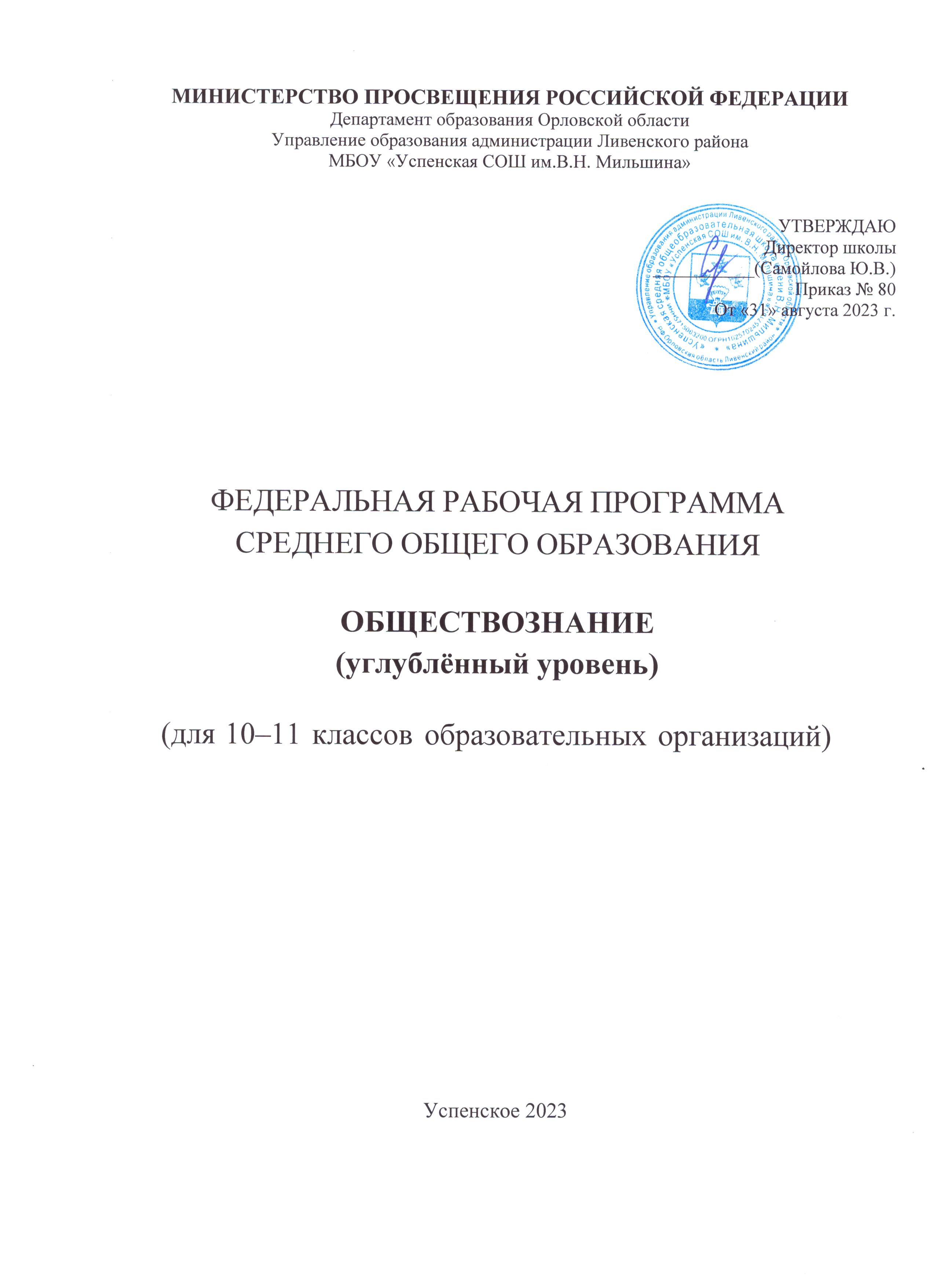 СОДЕРЖАНИЕПояснительная записка	3Содержание обучения	6класс	6класс	10Планируемые результаты освоения программы по обществознанию на уровне среднего общего образования	16Личностные результаты	16Метапредметные результаты	19Предметные результаты	22Тематическое планирование	28класс	28класс	59Федеральная рабочая программа по учебному предмету «Обществознание» (углублённый уровень) (предметная область «Общественно-научные предметы») (далее соответственно – программа по обществознанию, обществознание) включает пояснительную записку, содержание обучения, планируемые результаты освоения программы по обществознанию, тематическое планирование.Пояснительная записка отражает общие цели и задачи изучения обществознания, характеристику психологических предпосылок к его изучению обучающимися, место в структуре учебного плана, а также подходы к отбору содержания, к определению планируемых результатов.Содержание обучения раскрывает содержательные линии, которые предлагаются для обязательного изучения в каждом классе на уровне среднего общего образования.Планируемые результаты освоения программы по обществознанию включают личностные, метапредметные результаты за весь период обучения на уровне среднего общего образования, а также предметные достижения обучающегося за каждый год обучения.ПОЯСНИТЕЛЬНАЯ ЗАПИСКАПрограмма по обществознанию на уровне среднего общего образования разработана на основе требований к результатам освоения основной образовательной программы,   представленных в ФГОС   СОО,   в соответствии с концепцией преподавания учебного предмета «Обществознание», а также с учётом федеральной рабочей программы воспитания. Федеральная рабочая программа     по     обществознанию     углублённого      уровня     ориентирована на расширение и углубление содержания, представленного в федеральной рабочей программе по обществознанию базового уровня.Обществознание выполняет ведущую роль в реализации функции интеграции молодёжи в современное общество, направляет и обеспечивает условия формирования российской гражданской идентичности, освоения традиционных ценностей многонационального российского народа, социализации обучающихся, их готовности к саморазвитию и непрерывному образованию, труду и творческому самовыражению, правомерному поведению и взаимодействию с другими людьми в процессе решения задач личной и социальной значимости.Содержание учебного предмета ориентируется на систему теоретических знаний,   традиционные    ценности    российского    общества,    представленные на   базовом    уровне,    и    обеспечивает    преемственность    по    отношению к обществоведческому курсу уровня основного общего образования путём углублённого изучения ряда социальных процессов и явлений. Наряду с этим вводится ряд новых, более сложных компонентов содержания, включающих знания, социальные навыки, нормы и принципы поведения людей в обществе, правовые нормы, регулирующие отношения людей во всех областях жизни.Сохранение интегративного характера предмета на углублённом уровне предполагает включение в его содержание тех компонентов, которые создают целостное и достаточно полное представление обо всех основных сторонах развития общества, о деятельности человека как субъекта общественных отношений, а также о способах их регулирования. Каждый из содержательных компонентов, которые   представлены   и   на   базовом   уровне,   раскрывается в углублённом курсе в более широком многообразии связей и отношений. Кроме того, содержание предмета дополнено рядом вопросов, связанных с логикой и методологией познания социума различными социальными науками. Усилено внимание к характеристике основных социальных институтов. В основу отбора и построения учебного содержания положен принцип многодисциплинарности обществоведческого знания. Разделы курса отражают основы различных социальных наук.Углубление теоретических представлений сопровождается созданием условий для развития способности самостоятельного получения знаний на основе освоения различных видов   (способов)   познания,   их   применения   при   работе   как с адаптированными,   так   и   неадаптированными   источниками   информации в условиях возрастания роли массовых коммуникаций.Содержание учебного предмета ориентировано на познавательную деятельность, опирающуюся как на традиционные формы коммуникации, так и на цифровую среду, интерактивные образовательные технологии, визуализированные данные, схемы, моделирование жизненных ситуаций.Изучение обществознания на углублённом уровне предполагает получение обучающимися широкого (развёрнутого) опыта учебно­исследовательской деятельности, характерной для высшего образования.С учётом особенностей социального взросления обучающихся, их личного социального опыта и осваиваемых ими социальных практик, изменения их интересов и социальных запросов содержание учебного предмета на углублённом уровне обеспечивает   обучающимся   активность,   позволяющую   участвовать в общественно значимых, в том числе волонтёрских, проектах, расширяющих возможности профессионального выбора и поступления в образовательные организации, реализующие программы высшего образования.Целями изучения учебного предмета «Обществознание» углублённого уровня являются:воспитание общероссийской идентичности, гражданской ответственности, патриотизма, правовой культуры и правосознания, уважения к социальным нормам и моральным ценностям, приверженности правовым принципам, закреплённым в Конституции Российской Федерации и законодательстве Российской Федерации; развитие духовно­нравственных позиций и приоритетов личности в период ранней юности, правового сознания, политической культуры, экономического образа мышления, функциональной грамотности, способности к предстоящемусамоопределению в различных областях жизни: семейной, трудовой, профессиональной;освоение системы знаний, опирающейся на системное изучение основ базовых для предмета социальных наук, изучающих особенности и противоречия современного общества, его социокультурное многообразие, единство социальных сфер и институтов, человека как субъекта социальных отношений, многообразие видов деятельности людей и регулирование общественных отношений;развитие комплекса умений, направленных на синтезирование информации из разных источников (в том числе неадаптированных, цифровых и традиционных) для решения образовательных задач и взаимодействия с социальной средой, выполнения    типичных    социальных    ролей,    выбора    стратегий    поведения в конкретных ситуациях осуществления коммуникации, достижения личных финансовых целей, взаимодействия с государственными органами, финансовыми организациями;овладение навыками познавательной рефлексии как осознания совершаемых действий и мыслительных процессов, их результатов, границ своего знания и незнания, новых познавательных задач и средств их достижения с использованием инструментов (способов) социального познания, ценностных ориентиров, элементов научной методологии;обогащение опыта применения полученных знаний и умений в различных областях общественной жизни и в сферах межличностных отношений, создание условий для освоения способов успешного взаимодействия с политическими, правовыми, финансово-экономическими и другими социальными институтами и решения значимых для личности задач, реализации личностного потенциала;расширение палитры способов познавательной, коммуникативной, практической деятельности, необходимых для участия в жизни общества, профессионального выбора, поступления в образовательные организации, реализующие программы высшего образования, в том числе по направлениям социально­гуманитарной подготовки.Общее число часов, рекомендованных для изучения 272 часа: в 10 классе – 136 часов (4 часа в неделю), в 11 классе – 136 часов (4 часа в неделю).СОДЕРЖАНИЕ ОБУЧЕНИЯКЛАССПоследовательность	изучения	тем	в	пределах	одного	раздела	может варьироваться.Социальные науки и их особенностиОбщество как предмет изучения. Различные подходы к изучению общества.Особенности социального познания. Научное и ненаучное социальное познание.Социальные науки в системе научного знания. Место философии в системе обществознания. Философия и наука.Методы изучения социальных явлений. Сходство и различие естествознания и обществознания. Особенности наук, изучающих общество и человека.Социальные науки и профессиональное самоопределение молодёжи.Введение в философиюСоциальная философия, её место в системе наук об обществе. Философское осмысление общества как целостной развивающейся системы. Взаимосвязь природы и общества. Понятие «социальный институт». Основные институты общества, их функции и роль в развитии общества.Типология обществ. Современное общество: ведущие тенденции, особенности развития. Динамика и многообразие процессов развития общества. Типы социальной динамики. Эволюция и революция как формы социального изменения. Влияние массовых коммуникаций на развитие общества и человека.Понятие общественного прогресса, критерии общественного прогресса. Противоречия общественного прогресса. Процессы глобализации. Противоречивость глобализации и её последствий. Глобальные проблемы современности. Общество и человек перед лицом угроз и вызовов XXI в.Философская антропология о становлении человека и зарождении общества. Человечество как результат биологической и социокультурной эволюции. Сущность человека   как   философская   проблема.   Духовное   и   материальное в человеке. Способность к познанию и деятельности – фундаментальные особенности человека.Сознание. Взаимосвязь сознания и тела. Самосознание и его роль в развитии личности. Рефлексия. Общественное и индивидуальное сознание. Теоретическое и обыденное сознание. Формы общественного сознания: религиозное, нравственное, политическое и другие. Способы манипуляции общественным мнением. Установки и стереотипы массового сознания. Воздействие средств массовой информации на массовое и индивидуальное сознание в условиях цифровой среды. Использование достоверной и недостоверной информации.Философия о деятельности как способе существования людей, самореализации личности. Мотивация деятельности. Потребности и интересы. Многообразие видов деятельности. Свобода и необходимость в деятельности.Гносеология в структуре философского знания. Проблема познаваемости мира. Познание как деятельность. Знание, его виды. Истина и её критерии. Абсолютная истина. Относительность истины. Истина и заблуждение. Формы чувственного познания, его специфика и роль. Формы рационального познания. Мышление и язык. Смысл и значение языковых выражений. Рассуждения и умозаключения. Дедукция и индукция. Доказательство, наблюдение, эксперимент, практика. Объяснение и понимание. Виды объяснений. Распространённые ошибки в рассуждениях. Парадоксы, спор, дискуссия, полемика. Основания, допустимые приёмы рационального спора. Научное знание, его характерные признаки: системность, объективность, доказательность, проверяемость. Эмпирический и теоретический уровни научного знания. Способы и методы научного познания. Дифференциация и интеграция научного знания. Междисциплинарные научные исследования.Духовная жизнь человека и общества. Человек как духовное существо. Человек как творец и творение культуры. Мировоззрение: картина мира, идеалы, ценности и цели. Понятие культуры. Институты культуры. Диалог культур. Богатство культурного наследия России. Вклад российской культуры в мировую культуру. Массовая и элитарная культура. Народная культура. Творческая элита. Религия, её культурологическое понимание. Влияние религии на развитие культуры.Искусство, его виды и формы. Социальные функции искусства. Современное искусство. Художественная культура.Наука как область духовной культуры. Роль науки в современном обществе. Социальные последствия научных открытий и ответственность учёного. Авторитет науки. Достижения российской науки на современном этапе.Образование как институт сохранения и передачи культурного наследия.Этика, мораль, нравственность. Основные категории этики. Свобода воли и нравственная оценка. Нравственность как область индивидуально ответственного поведения.Этические нормы как регулятор деятельности социальных институтов и нравственного поведения людей.Особенности профессиональной деятельности по направлениям, связанным с философией.Введение в социальную психологиюСоциальная психология в системе социально­гуманитарного знания. Этапы и основные направления развития социальной психологии. Междисциплинарный характер социальной психологии.Теории социальных отношений. Основные типы социальных отношений.Личность как объект исследования социальной психологии. Социальная установка. Личность в группе. Понятие «Я-концепция». Самопознание исамооценка. Самоконтроль. Социальная идентичность. Ролевое поведение. Межличностное взаимодействие как объект социальной психологии.Группа как объект исследования социальной психологии. Классификация групп в социальной психологии. Большие социальные группы. Стихийные группы и массовые движения. Способы психологического воздействия в больших социальных группах. Феномен психологии масс, «эффект толпы».Малые группы. Динамические процессы в малой группе.Условные группы. Референтная группа. Интеграция в группах разного уровня развития.Влияние группы на индивидуальное поведение. Групповая сплочённость. Конформизм и нонконформизм. Причины конформного поведения. Психологическое манипулирование и способы противодействия ему. Межличностные отношения в группах. Межличностная совместимость. Дружеские отношения. Групповая дифференциация. Психологические проблемы лидерства. Формы и стиль лидерства. Взаимоотношения в ученических группах.Антисоциальные группы. Опасность криминальных групп. Агрессивное поведение.Общение как объект социально­психологических исследований. Функции общения. Общение как обмен информацией. Общение как взаимодействие. Особенности общения в информационном обществе. Институты коммуникации. Роль социальных сетей в общении. Риски социальных сетей и сетевого общения. Информационная безопасность.Теории конфликта. Межличностные конфликты и способы их разрешения. Особенности профессиональной деятельности социального психолога.Психологическое образование.Введение в экономическую наукуЭкономика	как	наука,	этапы	и	основные	направления	её	развития. Микроэкономика, макроэкономика, мировая экономика. Место экономической науки	среди	наук	об	обществе.	Предмет	и	методы экономической	науки. Ограниченность ресурсов. Экономический выбор. Экономическая эффективность. Экономические институты и их роль в развитии общества. Собственность.Экономическое содержание собственности. Главные вопросы экономики. Производство. Факторы производства и факторные доходы. Кривая производственных возможностей. Типы экономических систем.Экономическая деятельность и её субъекты. Домашние хозяйства, предприятия, государство. Потребление, сбережения, инвестиции. Экономические отношения    и    экономические    интересы.    Рациональное    поведение    людей в экономике. Экономическая свобода и социальная ответственность субъектов экономики.Институт рынка. Рыночные механизмы: цена и конкуренция. Рыночное ценообразование. Рыночный спрос, величина и факторы спроса. Рыночноепредложение, величина и факторы предложения. Закон спроса. Закон предложения. Эластичность спроса и эластичность предложения. Нормальные блага, товары первой необходимости и товары роскоши. Товары Гиффена и эффект Веблена. Рыночное равновесие, равновесная цена.Конкуренция как основа функционирования рынка. Типы рыночных структур. Совершенная и несовершенная конкуренция. Монополистическая конкуренция. Олигополия. Монополия, виды монополий. Монопсония. Государственная политика Российской Федерации по поддержке и защите конкуренции. Методы антимонопольного регулирования экономики.Рынок ресурсов. Рынок земли. Природные ресурсы и экономическая рента. Рынок капитала. Спрос и предложение на инвестиционные ресурсы. Дисконтирование. Определение рыночно справедливой цены актива. Рынок труда. Занятость и безработица. Государственная политика регулирования рынка труда в Российской Федерации. Минимальная оплата труда. Роль профсоюзов. Потребности современного рынка труда в Российской Федерации.Информация как ресурс экономики. Асимметрия информации. Способы решения проблемы асимметрии информации. Государственная политика цифровизации экономики в Российской Федерации.Институт предпринимательства и его роль в экономике. Виды и мотивы предпринимательской деятельности. Организационно­правовые формы предприятий. Малый бизнес. Франчайзинг. Этика предпринимательства. Развитие и поддержка малого и среднего предпринимательства в Российской Федерации.Экономические цели фирмы. Показатели деятельности фирмы. Выручка и прибыль. Издержки и их виды (необратимые издержки, постоянные и переменные издержки, средние и предельные издержки). Предельные издержки и предельная выручка фирмы. Эффект масштаба производства. Амортизационные отчисления. Альтернативная стоимость и способы финансирования предприятия. Основные принципы менеджмента. Основные элементы маркетинга. Влияние конкуренции на деятельность фирмы. Политика импортозамещения в Российской Федерации.Финансовые институты. Банки. Банковская система. Центральный банк Российской Федерации. Финансовые услуги. Вклады и кредиты. Денежная масса и денежная база. Денежные агрегаты. Денежный мультипликатор. Финансовые рынки, их виды и функции. Денежный рынок. Фондовый рынок. Современные финансовые технологии. Финансовая безопасность. Цифровые финансовые активы. Монетарная политика. Денежно­кредитная политика Банка России. Инфляция: причины, виды, социально­экономические последствия. Антиинфляционная политика в Российской Федерации.Государство в экономике. Экономические функции государства. Общественные блага (блага общего доступа, чисто общественные блага, чисто частные блага). Исключаемость и конкурентность в потреблении. Способы предоставления общественных благ. Несовершенства рыночной организациихозяйства. Государственное регулирование рынков. Внешние эффекты. Положительные и отрицательные внешние эффекты.Государственный бюджет. Дефицит и профицит бюджета. Государственный долг. Распределение доходов. Регулирование степени экономического неравенства. Мультипликаторы бюджетной политики. Налоги. Виды налогов. Принципы налогообложения в Российской Федерации. Налогообложение и субсидирование. Фискальная политика государства.Экономический рост. Измерение экономического роста. Основные макроэкономические показатели: валовой национальный продукт (ВНП), валовый внутренний продукт (ВВП). Индексы цен. Связь между показателями ВВП и ВНП. Реальный и номинальный валовый внутренний продукт. Факторы долгосрочного экономического роста. Рынок благ. Совокупный спрос и совокупное предложение. Экономические циклы. Фазы экономического цикла. Причины циклического развития экономики. Значение совокупного спроса и совокупного предложения для циклических колебаний и долгосрочного экономического роста.Мировая экономика. Международное разделение труда. Внешняя торговля. Сравнительные преимущества в международной торговле. Государственное регулирование внешней торговли. Экспорт и импорт товаров и услуг. Квотирование. Международные расчёты. Платёжный баланс. Валютный рынок.Возможности применения экономических знаний. Особенности профессиональной деятельности в экономической сфере.КЛАССПоследовательность изучения тем в пределах одного раздела может варьироваться.Введение в социологиюСоциология в системе социально-гуманитарного знания, её структура и функции. Этапы и основные направления развития социологии. Структурный и функциональный анализ общества в социологии.Социальное взаимодействие и общественные отношения. Социальные субъекты и их многообразие. Социальные общности и группы. Виды социальных групп.Этнические общности. Этнокультурные ценности и традиции. Нация как этническая и гражданская общность. Этнические отношения. Этническое многообразие современного мира. Миграционные процессы в современном мире. Конституционные основы национальной политики в Российской Федерации.Молодёжь как социальная группа, её социальные и социально- психологические характеристики. Особенности молодёжной субкультуры. Проблемы молодёжи в современной России. Государственная молодёжная политика Российской Федерации.Институты социальной стратификации. Социальная структура и стратификация. Социальное неравенство. Критерии социальной стратификации. Стратификация в информационном обществе.Институт семьи. Типы семей. Семья в современном обществе. Традиционные семейные ценности. Изменение социальных ролей в современной семье. Демографическая и семейная политика в Российской Федерации.Образование как социальный институт. Функции образования. Общее и профессиональное образование. Социальная и личностная значимость образования. Роль и значение непрерывного образования в информационном обществе. Система образования в Российской Федерации. Тенденции развития образования в Российской Федерации.Религия как социальный институт. Роль религии в жизни общества и человека. Мировые и национальные религии. Религиозные объединения и организации в Российской Федерации. Принцип свободы совести и его конституционные основы в Российской Федерации.Социализация личности, её этапы. Социальное поведение. Социальный статус и социальная роль. Социальные роли в юношеском возрасте.Статусно-ролевые отношения как основа социальных институтов. Возможности повышения социального статуса в современном обществе. Социальная мобильность, её формы и каналы. Социальные интересы. Социальные, этно-социальные (межнациональные) конфликты. Причины социальных конфликтов. Способы их разрешения.Социальный контроль. Социальные ценности и нормы. Отклоняющееся поведение, его формы и проявления. Конформизм и девиантное поведение: последствия для общества.Особенности профессиональной деятельности социолога. Социологическое образование.Введение в политологиюПолитология в системе общественных наук, её структура, функции и методы.Политика как общественное явление. Политические отношения, их виды. Политический конфликт, пути его урегулирования. Политика и мораль. Роль личности в политике.Власть в обществе и политическая власть. Структура, ресурсы и функции политической власти. Легитимность власти. Институционализация политической власти. Политические институты современного общества.Политическая система общества, её структура и функции. Факторы формирования политической системы. Политические ценности. Политические нормы. Политическая коммуникация. Политическая система современного российского общества.Место государства в политической системе общества. Понятие формы государства. Формы правления. Государственно­территориальное устройство. Политический режим. Типы политических режимов. Демократия, её основные ценности и признаки. Проблемы современной демократии.Институты государственной власти. Институт главы государства.Институт законодательной власти. Делегирование властных полномочий. Парламентаризм. Развитие традиций парламентской демократии в России. Местное самоуправление в Российской Федерации.Институт исполнительной власти.Институты судопроизводства и охраны правопорядка.Институт государственного управления. Основные функции и направления политики государства. Понятие бюрократии. Особенности государственной службы.Институты представительства социальных интересов. Гражданское общество.Взаимодействие институтов гражданского общества и публичной власти.Выборы в демократическом обществе. Институт всеобщего избирательного права. Избирательный процесс и избирательные системы. Избирательная система Российской Федерации. Избирательная кампания. Абсентеизм, его причины и опасность.Институт политических партий и общественных организаций. Виды, цели и функции политических партий. Партийные системы. Становление многопартийности в Российской Федерации. Общественно-политические движения в политической системе демократического общества. Группы интересов. Группы давления (лоббирование).Политическая   элита.    Типология   элит,   особенности   их    формирования в современной России. Понятие политического лидерства. Типология лидерства. Имидж политического лидера.Понятие, структура, функции и типы политической культуры. Политические идеологии. Истоки и опасность политического экстремизма в современном обществе.Политическая социализация и политическое поведение личности. Политическая психология и политическое сознание. Типы политического поведения, политический выбор. Политическое участие.Политический процесс и его основные характеристики. Виды политических процессов. Особенности политического процесса в современной России. Место и роль средств   массовой   информации   в   политическом   процессе.   Интернет в политической коммуникации.Современный этап политического развития России. Особенности профессиональной деятельности политолога.Политологическое образование.Введение в правоведениеЮридическая наука. Этапы и основные направления развития юридической науки.Право как социальный институт. Понятие, признаки и функции права. Роль права в жизни общества. Естественное и позитивное право. Право и мораль. Понятие, структура и виды правовых норм. Источники права: нормативный правовой акт, нормативный договор, правовой обычай, судебный прецедент. Связь права и государства. Правовое государство и гражданское общество. Основные принципы организации и деятельности механизма современного государства.Правотворчество и законотворчество. Законодательный процесс.Система права. Отрасли права. Частное и публичное, материальное и процессуальное, национальное и международное право.Правосознание, правовая культура, правовое воспитание.Понятие и признаки правоотношений. Субъекты правоотношений, их виды.Правоспособностьи дееспособность. Реализация и применение права, правоприменительные акты. Толкование права.Правомерное поведение и правонарушение. Виды правонарушений, состав правонарушения. Законность и правопорядок, их гарантии. Понятие и виды юридической ответственности.Конституционное право России, его источники. Конституция Российской Федерации. Основы конституционного строя Российской Федерации.Права и свободы человека и гражданина в Российской Федерации. Гражданство как политико­правовой институт. Гражданство Российской Федерации: понятие, принципы, основания приобретения. Гарантии и защита прав человека. Права ребёнка. Уполномоченный по правам человека в Российской Федерации. Уполномоченный по правам ребёнка при Президенте Российской Федерации.Конституционные обязанности гражданина Российской Федерации. Воинская обязанность и альтернативная гражданская служба.Россия – федеративное государство. Конституционно­правовой статус субъектов Российской Федерации.Конституционно-правовой статус федеральных органов власти в Российской Федерации. Разграничение предметов ведения и полномочий между органами публичной власти в Российской Федерации. Президент Российской Федерации: порядок избрания, полномочия и функции.Федеральное собрание – парламент Российской Федерации, порядок формирования и функции. Правительство Российской Федерации и федеральные органы исполнительной власти: структура, полномочия и функции. Судебная система Российской Федерации, её структура, конституционные принципы правосудия. Конституционное судопроизводство. Правоохранительные органыРоссийской Федерации. Конституционные основы деятельности правоохранительных органов Российской Федерации.Органы государственной власти субъектов Российской Федерации: система, порядок формирования и функции. Конституционно-правовые основы местного самоуправления в России.Гражданское право. Источники гражданского права. Гражданско­правовые отношения: понятие и виды. Субъекты гражданского права. Физические и юридические лица. Правоспособность и дееспособность. Дееспособность несовершеннолетних. Правомочия собственника, формы собственности. Обязательственное право. Сделки. Гражданско­правовой договор. Порядок заключения договора: оферта и акцепт. Наследование как социально-правовой институт. Основания наследования (завещание, наследственный договор, наследование по закону). Права на результаты интеллектуальной деятельности. Защита гражданских прав. Защита прав потребителей. Гражданско­правовая ответственность.Семейное право. Источники семейного права. Семья и брак как социально- правовые институты. Правовое регулирование отношений супругов. Условия заключения брака. Порядок заключения брака. Прекращение брака. Брачный договор. Права и обязанности членов семьи (супругов, родителей и детей). Институт   материнства,   отцовства   и    детства.    Ответственность    родителей за воспитание детей. Усыновление. Опека и попечительство. Приёмная семья.Трудовое право. Источники трудового права. Участники трудовых правоотношений: работник и работодатель. Социальное партнёрство в сфере труда. Порядок приёма на работу. Трудовой договор. Заключение и прекращение трудового договора. Виды рабочего времени. Время отдыха. Заработная плата. Трудовой распорядок и дисциплина труда. Дисциплинарная ответственность. Охрана труда. Виды трудовых споров. Особенности правового регулирования труда несовершеннолетних в Российской Федерации.Образовательное право в российской правовой системе. Образовательные правоотношения. Права и обязанности участников образовательного процесса. Общие требования к организации приёма на обучение по образовательным программам среднего профессионального и высшего образования.Административное право, его источники. Субъекты административного права. Государственная служба и государственный служащий. Противодействие коррупции в системе государственной службы. Административное правонарушение   и    административная    ответственность,    виды    наказаний в административном праве. Административная ответственность несовершеннолетних. Управление использованием и охраной природных ресурсов. Экологическое законодательство. Экологические правонарушения. Способы защиты экологических прав.Финансовое право. Правовое регулирование банковской деятельности. Права и обязанности потребителей финансовых услуг.Налоговое право. Источники налогового права. Субъекты налоговых правоотношений. Права и обязанности налогоплательщика. Налоговые правонарушения. Ответственность за уклонение от уплаты налогов.Уголовное право, его принципы. Понятие преступления, состав преступления. Виды преступлений. Уголовная ответственность, виды наказаний в уголовном праве. Уголовная ответственность за коррупционные преступления. Необходимая оборона и крайняя необходимость. Уголовная ответственность несовершеннолетних.Гражданское процессуальное право. Принципы гражданского судопроизводства. Участники гражданского процесса. Стадии гражданского процесса.Арбитражный процесс. Административный процесс.Уголовное процессуальное право. Принципы уголовного судопроизводства. Субъекты уголовного процесса. Стадии уголовного процесса. Меры процессуального принуждения. Суд присяжных заседателей.Международное право, его основные принципы и источники. Субъекты международного права. Международная защита прав человека. Источники и принципы международного гуманитарного права.Юридическое   образование.    Профессиональная    деятельность    юриста.Основные виды юридических профессий.ПЛАНИРУЕМЫЕ РЕЗУЛЬТАТЫ ОСВОЕНИЯ ПРОГРАММЫ ПО ОБЩЕСТВОЗНАНИЮ НА УРОВНЕ СРЕДНЕГО ОБЩЕГО ОБРАЗОВАНИЯЛИЧНОСТНЫЕ РЕЗУЛЬТАТЫЛичностные результаты программы по обществознанию на уровне среднего общего образования отражают готовность и способность обучающихся руководствоваться сформированной внутренней позицией личности, системой ценностных ориентаций, позитивных внутренних убеждений, соответствующих традиционным ценностям российского общества, расширение жизненного опыта и опыта деятельности в процессе реализации основных направлений воспитательной деятельности.В результате изучения обществознания на уровне среднего общего образования у обучающегося будут сформированы следующие личностные результаты:гражданского воспитания:сформированность гражданской позиции обучающегося как активного и ответственного члена российского общества;осознание своих конституционных прав и обязанностей, уважение закона и правопорядка;принятие традиционных национальных, общечеловеческих гуманистических и демократических ценностей, уважение ценностей иных культур, конфессий;готовность противостоять идеологии экстремизма, национализма, ксенофобии, дискриминации по социальным, религиозным, расовым, национальным признакам;готовность вести совместную деятельность в интересах гражданского общества, участвовать в самоуправлении в школе и детско­юношеских организациях;умение взаимодействовать с социальными институтами в соответствии с их функциями и назначением;готовность к гуманитарной и волонтёрской деятельности;патриотического воспитания:сформированность российской гражданской идентичности, патриотизма, уважения к своему народу, чувства ответственности перед Родиной, гордости за свой край, свою Родину, свой язык и культуру, прошлое и настоящее многонационального народа России;ценностное отношение к государственным символам, историческому и природному наследию, памятникам, традициям народов России, достижениям России в науке, искусстве, спорте, технологиях, труде;идейная	убеждённость,	готовность	к	служению	и	защите	Отечества, ответственность за его судьбу;духовно-нравственного воспитания:осознание духовных ценностей российского народа; сформированность нравственного сознания, этического поведения;способность	оценивать	ситуацию	и	принимать	осознанные	решения, ориентируясь на морально-нравственные нормы и ценности;осознание личного вклада в построение устойчивого будущего; ответственное отношение к своим родителям, созданию семьи на основеосознанного принятия ценностей семейной жизни в соответствии с традициями народов России;эстетического воспитания:эстетическое	отношение	к	миру,	включая	эстетику	быта,	научного	и технического творчества, спорта, труда, общественных отношений;способность воспринимать различные виды искусства, традиции и творчество своего и других народов, ощущать эмоциональное воздействие искусства;убеждённость в значимости для личности и общества отечественного и мирового искусства, этнических культурных традиций и народного творчества;стремление проявлять качества творческой личности;физического воспитания:сформированность здорового и безопасного образа жизни, ответственного отношения к своему здоровью, потребность в физическом совершенствовании;активное неприятие вредных привычек и иных форм причинения вреда физическому и психическому здоровью;трудового воспитания:готовность к труду, осознание ценности мастерства, трудолюбие;готовность к активной социально направленной деятельности, способность инициировать, планировать и самостоятельно выполнять такую деятельность;интерес к различным сферам профессиональной деятельности, умение совершать осознанный выбор будущей профессии и реализовывать собственные жизненные планы;мотивация к эффективному труду и постоянному профессиональному росту, к учёту общественных потребностей при предстоящем выборе сферы деятельности;готовность и способность к образованию и самообразованию на протяжении всей жизни;экологического воспитания:сформированность экологической культуры, понимание влияния социально- экономических процессов на состояние природной и социальной среды, осознание глобального характера экологических проблем;планирование и осуществление действий в окружающей среде на основе знания целей устойчивого развития человечества, активное неприятие действий, приносящих вред окружающей среде;умение прогнозировать неблагоприятные экологические последствия предпринимаемых действий, предотвращать их;расширение опыта деятельности экологической направленности;ценности научного познания:сформированность мировоззрения, соответствующего современному уровню развития науки, включая социальные науки, и общественной практики, основанного на диалоге культур, способствующего осознанию своего места в поликультурном мире;совершенствование языковой и читательской культуры как средства взаимодействия между людьми и познания мира;языковое и речевое развитие человека, включая понимание языка социально- экономической и политической коммуникации;осознание ценности научной деятельности, готовность осуществлять проектную и исследовательскую деятельность индивидуально и в группе;мотивация   к    познанию    и    творчеству,    обучению    и    самообучению на протяжении всей жизни, интерес к изучению социальных и гуманитарных дисциплин.В процессе достижения личностных результатов освоения обучающимися программы среднего общего образования у обучающихся совершенствуется эмоциональный интеллект, предполагающий сформированность:самосознания, включающего способность понимать своё эмоциональное состояние, видеть направления развития собственной эмоциональной сферы, быть уверенным в себе в межличностном взаимодействии и при принятии решений;саморегулирования, включающего самоконтроль, умение принимать ответственность за своё поведение, способность адаптироваться к эмоциональным изменениям и проявлять гибкость, быть открытым новому;внутренней мотивации, включающей стремление к достижению цели и успеху, оптимизм, инициативность, умение действовать, исходя из своих возможностей;готовность и способность овладевать новыми социальными практиками, осваивать типичные социальные роли;эмпатии, включающей способность понимать эмоциональное состояние других,    учитывать    его    при    осуществлении    коммуникации,    способность к сочувствию и сопереживанию;социальных навыков, включающих способность   выстраивать   отношения с другими людьми, заботиться, проявлять интерес и разрешать конфликты.МЕТАПРЕДМЕТНЫЕ РЕЗУЛЬТАТЫВ результате изучения обществознания на уровне среднего общего образования у обучающегося будут сформированы познавательные универсальные учебные действия, коммуникативные универсальные учебные действия, регулятивные универсальные учебные действия, совместная деятельность.Познавательные универсальные учебные действияБазовые логические действия:самостоятельно формулировать и актуализировать социальную проблему, рассматривать её разносторонне;устанавливать существенные признаки или основания для сравнения, классификации и обобщения социальных объектов, явлений и процессов, определять критерии типологизации;определять цели деятельности, задавать параметры и критерии их достижения, выявлять связь мотивов, интересов и целей деятельности;выявлять закономерности и противоречия в рассматриваемых социальных явлениях и процессах, прогнозировать возможные пути разрешения противоречий; разрабатывать план решения проблемы с учётом анализа имеющихся ресурсови возможных рисков;вносить коррективы в деятельность, отбирать способы деятельности, отвечающие её целям, оценивать соответствие результатов целям, оценивать риски последствий деятельности;координировать и выполнять работу в условиях реального, виртуального и комбинированного взаимодействия;развивать креативное мышление при решении учебно­познавательных, жизненных проблем, при выполнении социальных проектов.Базовые исследовательские действия:развивать навыки учебно­исследовательской и проектной деятельности, навыки    разрешения     проблем;     проявлять     способность     и     готовность к самостоятельному поиску методов решения практических задач, применению различных методов познания, включая специфические методы социального познания;осуществлять деятельность по получению нового знания, его интерпретации, преобразованию и применению в различных учебных ситуациях, в том числе при создании учебных и социальных проектов;формировать научный тип мышления, применять научную терминологию, ключевые понятия и методы;ставить и формулировать собственные задачи в образовательной деятельности и жизненных ситуациях;выявлять причинно­следственные связи социальных явлений и процессов и актуализировать познавательную задачу, выдвигать гипотезу её решения, находитьаргументы для доказательства своих утверждений, задавать параметры и критерии решения;анализировать результаты, полученные в ходе решения задачи, критически оценивать их достоверность, прогнозировать изменение в новых условиях;давать	оценку	новым	ситуациям,	возникающим	в	процессе	познания социальных объектов, в социальных отношениях; оценивать приобретённый опыт; уметь переносить знания об общественных объектах, явлениях и процессахв познавательную и практическую области жизнедеятельности;уметь интегрировать знания из разных предметных областей, комплекса социальных наук, учебных и внеучебных источников информации;выдвигать новые идеи, предлагать оригинальные подходы и решения; ставить проблемы и задачи, допускающие альтернативные решения.Работа с информацией:владеть навыками получения социальной информации, в том числе об основах общественных наук и обществе как системе социальных институтов, факторах социальной динамики из источников разных типов, самостоятельно осуществлять поиск, анализ, систематизацию и интерпретацию информации различных видов и форм представления;создавать тексты в различных форматах с учётом назначения информации и целевой аудитории, выбирая оптимальную форму представления и визуализации, включая статистические данные, графики, таблицы;оценивать достоверность, легитимность информации различных видов и форм представления, в том числе полученной из интернет-источников, её соответствие правовым и морально­этическим нормам;использовать средства информационных и коммуникационных технологий в    решении     когнитивных,     коммуникативных    и     организационных    задач с соблюдением требований эргономики, техники безопасности, гигиены, ресурсосбережения, правовых и этических норм, норм информационной безопасности;владеть навыками распознавания и защиты информации, информационной безопасности личности.Коммуникативные универсальные учебные действия:осуществлять коммуникации во всех сферах жизни;распознавать невербальные средства общения, понимать значение социальных знаков, распознавать предпосылки конфликтных ситуаций и смягчать конфликты;владеть различными способами общения и взаимодействия; аргументированно вести диалог, учитывать разные точки зрения;развёрнуто и логично излагать свою точку зрения с использованием языковых средств.Регулятивные универсальные учебные действияСамоорганизация:самостоятельно осуществлять познавательную деятельность, выявлять проблемы, ставить и формулировать собственные задачи в образовательной деятельности и в жизненных ситуациях, включая область профессионального самоопределения;самостоятельно составлять план решения проблемы с учётом имеющихся ресурсов, собственных возможностей и предпочтений;давать оценку новым ситуациям, возникающим в познавательной и практической деятельности, в межличностных отношениях;расширять рамки учебного предмета на основе личных предпочтений, проявлять интерес к социальной проблематике;делать осознанный выбор стратегий поведения, решений при наличии альтернатив,    аргументировать    сделанный    выбор,     брать    ответственность за принятое решение;оценивать приобретённый опыт;способствовать формированию и проявлению широкой эрудиции в разных областях знаний, постоянно повышать свой образовательный и культурный уровень.Совместная деятельность:понимать и использовать преимущества командной и индивидуальной работы; выбирать тематику и методы совместных действий с учётом общих интересов,и возможностей каждого члена коллектива;принимать цели совместной деятельности, организовывать и координировать действия по её достижению: составлять план действий, распределять роли с учётом мнений участников, обсуждать результаты совместной работы;оценивать качество своего вклада и каждого участника команды в общий результат по разработанным критериям;предлагать новые учебно­исследовательские и социальные проекты, оценивать идеи с позиции новизны, оригинальности, практической значимости;осуществлять позитивное стратегическое поведение в различных ситуациях, проявлять творчество и воображение, быть инициативным.Регулятивные универсальные учебные действияСамоконтроль, принятие себя и других:давать оценку новым ситуациям, вносить коррективы в деятельность, оценивать соответствие результатов целям;владеть навыками познавательной рефлексии как осознания совершаемых действий и мыслительных процессов, их результатов и оснований; использовать приёмы рефлексии для оценки ситуации, выбора верного решения;уметь оценивать риски и своевременно принимать решения по их снижению; принимать себя, понимая свои недостатки и достоинства;учитывать мотивы и аргументы других при анализе результатов деятельности; признавать своё право и право других на ошибки;развивать способность понимать мир с позиции другого человека.ПРЕДМЕТНЫЕ РЕЗУЛЬТАТЫК концу 10 класса обучающийся будет:владеть знаниями основ философии, социальной психологии, экономической науки, включая знания о предмете и методах исследования, этапах и основных направлениях развития, месте и роли в социальном познании, в постижении и преобразовании социальной действительности; объяснять взаимосвязь общественных наук, необходимость комплексного подхода к изучению социальных явлений и процессов, знать ключевые темы, исследуемые этими науками, в том числе таких вопросов, как системность общества, разнообразие его связей с природой, единство и многообразие в общественном развитии, факторы и механизмы социальной динамики, роль человека как субъекта общественных отношений, виды и формы познавательной деятельности; общественная природа личности, роль общения и средств коммуникации формировании социально- психологических качеств личности; природа межличностных конфликтов и пути их разрешения; экономика как объект изучения экономической теорией, факторы производства и субъекты экономики, экономическая эффективность, типы экономических систем, экономические функции государства, факторы и показатели экономического роста, экономические циклы, рыночное ценообразование, экономическое содержание собственности, финансовая система и финансовая политика государства;владеть знаниями   об   обществе   как   системе   социальных   институтов, о ценностно-нормативной основе их деятельности, основных функциях, многообразии социальных институтов, их взаимосвязи и взаимовлиянии, изменении их состава и функций в процессе общественного развития, политике Российской Федерации, направленной на укрепление и развитие социальных институтов российского общества, в том числе поддержку конкуренции, развитие малого и среднего предпринимательства, внешней торговли, налоговой системы, финансовых рынков;владеть элементами методологии социального познания, включая возможности цифровой среды; применять методы научного познания социальных процессов и явлений, включая типологизацию, социологические опросы, социальное прогнозирование, доказательство, наблюдение, эксперимент, практику как методы обоснования истины; методы социальной психологии, включая анкетирование,   интервью,   метод   экспертных   оценок,   анализ   документов для принятия обоснованных решений, планирования и достижения познавательныхи практических целей, включая решения о создании и использовании сбережений, инвестиций, способах безопасного использования финансовых услуг, выборе будущей профессионально­трудовой сферы, о возможностях применения знаний основ социальных наук в различных областях жизнедеятельности;уметь классифицировать и типологизировать: социальные институты, типы обществ, формы общественного сознания, виды деятельности, виды потребностей, формы познания, уровни и методы научного знания, формы культуры, типы мировоззрения; типы социальных отношений, виды социальных групп, разновидности социальных конфликтов и способы их разрешения, типы рыночных структур, современные финансовые технологии, методы антимонопольного регулирования экономики, виды предпринимательской деятельности, показатели деятельности фирмы, финансовые институты, факторы производства и факторные доходы;уметь соотносить различные теоретические подходы, делать выводы и обосновывать их   на   теоретическом   и   фактическо­эмпирическом   уровнях при анализе социальных явлений, вести дискуссию, в том числе при рассмотрении ведущих тенденций развития российского общества, проявлений общественного прогресса, противоречивости глобализации, относительности истины, характера воздействия средств массовой информации на сознание в условиях цифровизации, формирования установок и стереотипов массового сознания, распределения ролей в малых группах, влияния групп на поведение людей, особенностей общения в информационном обществе, причин возникновения межличностных конфликтов, экономической свободы и социальной ответственности субъектов экономики, эффективности мер поддержки малого и среднего бизнеса, причинах несовершенства рыночной экономики, путей достижения социальной справедливости в условиях рыночной экономики;уметь проводить целенаправленный поиск социальной информации, используя источники научного и научно­публицистического характера, ранжировать источники социальной информации по целям распространения, жанрам с позиций достоверности сведений, проводить с опорой на полученные из различных источников знания учебно­исследовательскую и проектную работу по философской, социально-психологической и экономической проблематике: определять тематику учебных исследований и проектов, осуществлять поиск оптимальных путей их реализации, обеспечивать теоретическую и прикладную составляющие работ; владеть навыками презентации результатов учебно- исследовательской и проектной деятельности на публичных мероприятиях; уметь анализировать и оценивать собственный социальный опыт, включая опыт самопознания, самооценки, самоконтроля, межличностного взаимодействия, использовать его при решении познавательных задач и разрешении жизненных проблем, конкретизировать примерами из личного социального опыта, фактами социальной действительности, модельными ситуациями, теоретическимиположениями разделов «Основы философии», «Основы социальной психологии»,«Основы экономической науки», включая положения о влиянии массовых коммуникаций на развитие человека и общества, способах манипуляции общественным мнением, распространённых ошибках в рассуждениях при ведении дискуссии,   различении   достоверных и   недостоверных сведений   при   работе с социальной информацией, возможностях оценки поведения с использованием нравственных категорий,   выборе   рациональных   способов   поведения   людей в экономике в условиях ограниченных ресурсов, особенностях профессиональной деятельности в экономической сфере, практике поведения на основе этики предпринимательства, о способах защиты своих экономических прав и интересов, соблюдении правил грамотного и безопасного поведения при пользовании финансовыми услугами и современными финансовыми технологиями, особенностях труда молодёжи в условиях конкуренции на рынке труда;уметь        проявлять        готовность        продуктивно        взаимодействовать с общественными институтами на основе правовых норм для обеспечения защиты прав человека и гражданина в Российской Федерации и установленных правил, уметь самостоятельно заполнять формы, составлять документы, необходимые в социальной практике, рассматриваемой на примерах материала разделов«Основы философии», «Основы социальной психологии», «Основы экономической науки»;проявлять умения, необходимые для успешного продолжения образования по направлениям социально-гуманитарной подготовки, включая умение самостоятельно овладевать новыми способами познавательной деятельности, выдвигать гипотезы, соотносить информацию, полученную из разных источников, эффективно взаимодействовать в исследовательских группах, способность ориентироваться в направлениях профессиональной   деятельности,   связанных с философией, социальной психологией и экономической наукой.К концу 11 класса обучающийся будет:владеть знаниями основ социологии, политологии, правоведения, включая знания о предмете и методах исследования, этапах и основных направлениях развития, месте и роли в социальном познании, в постижении и преобразовании социальной действительности; объяснять взаимосвязь социальных наук, необходимости комплексного подхода к изучению социальных явлений и процессов, знания ключевых тем, исследуемых этими науками, в том числе такие вопросы, как социальная структура и социальная стратификация, социальная мобильность в современном обществе, статусно­ролевая теория личности, семья и её социальная поддержка, нация как этническая и гражданская общность, девиантное поведение и социальный контроль, динамика и особенности политического процесса, субъекты политики, государство в политической системе общества, факторы политической социализации, функции государственногоуправления, взаимосвязь права и государства, признаки и виды правоотношений, отрасли права и их институты, основы конституционного строя России, конституционно-правовой статус высших органов власти в Российской Федерации, основы деятельности правоохранительных органов и местного самоуправления, пути преодоления правового нигилизма;владеть знаниями   об   обществе   как   системе   социальных   институтов, о ценностно-нормативной основе их деятельности, основных функциях, многообразии социальных институтов, включая семью, образование, религию, институты в сфере массовых коммуникаций, в том числе средства массовой информации, институты социальной стратификации, базовые политические институты, включая государство и институты государственной власти: институт главы государства, законодательной и исполнительной власти, судопроизводства и охраны правопорядка, государственного управления, институты всеобщего избирательного права, политических партий и общественных организаций, представительства социальных интересов, в том числе об институте Уполномоченного по правам человека в Российской Федерации, институты права, включая непосредственно право как социальный институт, институты гражданства, брака, материнства, отцовства и детства, наследования; о взаимосвязи и взаимовлиянии различных социальных институтов, об изменении их состава и функций в процессе общественного развития, о политике Российской Федерации, направленной на укрепление и развитие социальных институтов российского общества; о способах и элементах социального контроля, о типах и способах разрешения социальных конфликтов, о конституционных принципах национальной политики в Российской Федерации;владеть элементами методологии социального познания, включая возможности цифровой среды; применять методы научного познания социальных процессов и явлений, включая методы: социологии, такие как социологический опрос, социологическое наблюдение, анализ документов и социологический эксперимент; политологии, такие как нормативно-ценностный подход, структурно­функциональный анализ, системный, институциональный, социально­психологический подход; правоведения, такие как формально- юридический, сравнительно­правовой   для   принятия   обоснованных   решений в различных областях жизнедеятельности, планирования и достижения познавательных и практических целей, в том числе в будущем при осуществлении социальной роли участника различных социальных групп, избирателя, участии в политической коммуникации, в деятельности политических партий и общественно-политических движений, в противодействии политическому экстремизму, при осуществлении профессионального выбора;уметь классифицировать и типологизировать: социальные группы, разновидности социальных конфликтов, виды социального контроля; виды политических отношений, формы государства, типы политических режимов,формы правления и государственно-территориального устройства, виды политических институтов, типы политических партий, виды политических идеологий, типы политического поведения; виды правовых норм, источники права, отрасли права, виды правоотношений, виды правонарушений, виды юридической ответственности;уметь соотносить различные теоретические подходы, делать выводы и обосновывать их   на   теоретическом   и   фактическо­эмпирическом   уровнях при анализе социальных явлений, вести дискуссию, в том числе при рассмотрении миграционных процессов и их особенностей, проблемы социального неравенства, путей сохранения традиционных семейных ценностей, способов разрешения социальных конфликтов, причин отклоняющегося поведения, деятельность политических институтов, роль политических партий и общественных организаций в современном обществе, роль средств массовой информации в формировании политической культуры личности, трансформация традиционных политических идеологий, деятельность правовых институтов, соотношение права и закона;уметь	проводить	целенаправленный	поиск		социальной	информации, используя	источники		научного		и		научно-публицистического		характера, выстраивать аргументы с привлечением научных фактов и идей, ранжировать источники социальной информации по целям распространения, жанрам с позиций достоверности сведений, проводить с опорой на полученные из различных источников знания учебно­исследовательскую, проектно­исследовательскую и другую творческую работу по социальной, политической, правовой проблематике: определять тематику учебных исследований и проектов, осуществлять поиск оптимальных путей их реализации, обеспечивать теоретическую и прикладную составляющие		работ,				владеть			навыками			презентации		результатов учебно­исследовательской и проектной деятельности на публичных мероприятиях; уметь анализировать и оценивать собственный социальный опыт, включая опыт	самопознания			и		самооценки,		самоконтроля,	межличностного взаимодействия, выполнения социальных ролей, использовать его при решении познавательных задач и разрешении жизненных проблем, в том числе связанных с	изучением	социальных	групп,	социального	взаимодействия,	деятельности социальных институтов (семья, образование, средства массовой информации, религия), с деятельностью различных политических институтов современного общества, политической социализацией и политическим поведением личности, её политическим выбором и политическим участием, действиями субъектов политики в			политическом		процессе,		деятельностью		участников	правоотношений в		отраслевом многообразии, осознанным выбором правомерных моделейповедения;уметь конкретизировать примерами из личного социального опыта, фактами социальной действительности, модельными ситуациями теоретические положения разделов «Основы социологии», «Основы политологии», «Основы правоведения»,включая положения об этнических отношениях и этническом многообразии современного мира, молодёжи как социальной группе, изменении социальных ролей в семье, системе образования Российской Федерации и тенденциях его развития, средствах массовой информации, мировых и национальных религиях, политике как общественном явлении, структуре, ресурсах, функциях и легитимности политической власти, политических нормах и ценностях, политических конфликтах и путях их урегулирования, выборах в демократическом обществе, о политической психологии и политическом сознании, влиянии средств массовой коммуникации на политическое сознание, о защите прав человека, сделках, обязательствах, основаниях наследования, правах на результаты интеллектуальной деятельности, особенностях правового регулирования труда несовершеннолетних в Российской Федерации, о причинах преступности, необходимой обороне и крайней необходимости, стадиях гражданского и уголовного процесса, развитии правовой культуры;проявлять готовность продуктивно взаимодействовать с социальными институтами на основе правовых норм для обеспечения защиты прав человека и гражданина в Российской Федерации и установленных правил, уметь самостоятельно   заполнять    формы,    составлять    документы,    необходимые в социальной практике, рассматриваемой на примерах материала разделов«Основы социологии», «Основы политологии», «Основы правоведения»;проявлять умения, необходимые для успешного продолжения образования по направлениям социально­гуманитарной подготовки, включая умение самостоятельно овладевать новыми способами познавательной деятельности, выдвигать гипотезы, соотносить информацию, полученную из разных источников, эффективно взаимодействовать в исследовательских группах, способность ориентироваться в направлениях профессионального образования, связанных с социально­гуманитарной подготовкой и особенностями профессиональной деятельности социолога, политолога, юриста.ТЕМАТИЧЕСКОЕ ПЛАНИРОВАНИЕКЛАССКЛАСС№ п/пНаименованиеразделов и тем учебного предметаКоличество часовПрограммное содержаниеОсновные виды деятельности обучающихсяРаздел 1. Социальные науки и их особенностиРаздел 1. Социальные науки и их особенностиРаздел 1. Социальные науки и их особенностиРаздел 1. Социальные науки и их особенностиРаздел 1. Социальные науки и их особенности1.1Социальные науки в системе научногознания. Особенности социального познания4Общество как предмет изучения. Различные подходы к изучению общества.Особенности социального познания. Научное и ненаучное социальное познание.Социальные науки в системе научного знания. Место философии в системе обществознания. Философия и наука. Методы изучения социальных явлений. Сходство и различие естествознания и обществознания. Особенности наук, изучающих общество и человека.Социальные науки ипрофессиональное самоопределение молодёжиРаскрывать основные положения темы о предмете и методах исследованияфилософии, её месте и роли в социальном познании, в постижении и преобразовании социальной действительности; взаимосвязи общественных наук, необходимостикомплексного подхода к изучению социальных явлений и процессов.Определять существенные признакиключевых понятий. Использовать методы научного познания социальных процессов и явлений при выполнении проектов и иных работ по философской тематике,в том числе формулировать проблему, цели и задачи учебно-исследовательских работ и проектов. Применять методы научного познания, включаятипологизацию, доказательство;принимать обоснованные решения, планировать познавательные и практические цели, используявозможности применения знаний основ социальных наук в различных областях жизнедеятельности. Выстраивать аргументы с привлечением научных фактов и идей о роли социальных наукв системе научного знанияИтого по разделуИтого по разделу4Раздел 2. Введение в философиюРаздел 2. Введение в философиюРаздел 2. Введение в философиюРаздел 2. Введение в философиюРаздел 2. Введение в философию2.1Общество как система. Динамика и многообразие процессов развития общества4Социальная философия, её место в системе наукоб обществе. Философское осмысление общества как целостной развивающейся системы. Взаимосвязь природы и общества. Понятие«социальный институт». Основные институты общества, их функции и роль в развитии общества.Типология обществ.Современное общество: ведущие тенденции, особенности развития. Динамика и многообразиеПрименять знания о системности общества и его основных сферах; взаимосвязи общества и природы; единстве и многообразии в общественном развитии; факторах и механизмах социальной динамики. Характеризовать, используя примеры, общество как систему социальных институтов и их многообразие, институты массовойкоммуникации, политику Российской Федерации, направленную на укрепление и развитие социальных институтов российского общества; взаимосвязи и взаимовлияние различных социальных институтов, изменении их состава ифункций в процессе общественногопроцессов развития общества. Типы социальной динамики. Эволюция и революция как формы социального изменения.Влияние массовыхкоммуникаций на развитие общества и человекаразвития. Применять методы научного познания, типологизацию, доказательства; классифицировать социальные институты, типы обществ. Соотносить различные теоретические подходы, делать выводы и обосновывать их на теоретическом ифактическо-эмпирическом уровняхпри анализе форм социальных изменений, ведущих тенденций и особенностей развития российского общества.Выстраивать аргументы с привлечением научных фактов и идей о динамике развития российского общества, влиянии массовых коммуникаций на развитие общества и человека. Конкретизировать примерами из личного социального опыта, фактами социальной действительности, модельными ситуациями теоретические положенияо влиянии массовых коммуникацийна развитие человека и общества2.2Общественный прогресс. Процессы глобализации4Понятие общественного прогресса, критерии общественного прогресса. Противоречия общественного прогресса. Процессыглобализации.Раскрывать понятия «общественный прогресс», «глобализация», «глобальные проблемы и вызовы». Применять методы доказательств, социального прогнозирования; классифицироватькритерии общественного прогресса.Противоречивость глобализации и её последствий. Глобальные проблемы современности. Общество и человек перед лицом угроз и вызовов XXI в.Соотносить различные теоретические подходы, делать выводы и обосновывать их на теоретическом и фактическо- эмпирическом уровнях при анализе противоречий общественного прогресса. Проводить целенаправленный поиск социальной информации, вестидискуссию о последствиях общественного прогресса. Выстраивать аргументыс привлечением научных фактов и идей о противоречивости глобализации и еёпоследствий, вызовах и угрозах XXI в.2.3Сущность человека.Духовное иматериальное в человеке2Философская антропология о становлении человека и зарождении общества.Человечество как результат биологической и социокультурной эволюции. Сущность человека как философская проблема.Духовное и материальное в человеке. Способностьк познанию и деятельности – фундаментальные особенности человекаХарактеризовать человека как субъекте общественных отношений. Применять методы доказательства, наблюдения.Соотносить различные теоретические подходы, делать выводы и обосновывать их на теоретическом и фактическо- эмпирическом уровнях при анализе процесса антропогенеза. Проводить целенаправленный поиск социальной информации, вести дискуссию о сущности человека, роли духовного и материального в человеке.Конкретизировать примерами из личного социального опыта, фактами социальнойдействительности, модельнымиситуациями теоретические положения о человеке, способности человекак познанию и деятельности2.4Сознание. Массовое сознание и его особенности3Сознание. Взаимосвязь сознания и тела. Самосознание и его роль в развитии личности. Рефлексия.Общественное и индивидуальное сознание. Теоретическое и обыденное сознание. Формы общественного сознания: религиозное, нравственное, политическое и другие.Способы манипуляции общественным мнением. Установки и стереотипы массового сознания.Воздействие средств массовой информации на массовое и индивидуальное сознаниев условиях цифровой среды. Использование достоверной и недостоверной информацииХарактеризовать индивидуальное и общественное сознание. Выявлять признаки и объяснять роль институтов массовой коммуникации.Классифицировать формы общественного сознания. Применять методы типологизации, практики для обоснования истинных суждений. Соотносить различные теоретические подходы, делать выводы и обосновывать ихна теоретическом и фактическо- эмпирическом уровнях при анализе воздействия СМИ на сознание в условиях цифровизации, установки и стереотипы массового сознания. Вести целенаправленный поиск социальной информации, вести дискуссию о ролиСМИ в условиях цифровой среды.Конкретизировать примерами из личного социального опыта, фактами социальной действительности, модельнымиситуациями теоретические положения о формах сознания, самосознании и егороли в развитии личности, влияниимассовых коммуникаций на развитие человека и общества, способах манипуляции сознанием, распространённых ошибкахв рассуждениях при ведении споров, дискуссии, полемики; различении достоверных и недостоверных сведений при работе с социальной информацией. Использовать собственный социальный опыт при решении познавательных задач и разрешении жизненных проблем в связи с манипуляцией общественныммнением2.5Деятельность как способ существования людей2Философия о деятельности как способе существования людей, самореализации личности.Мотивация деятельности. Потребности и интересы.Многообразие видовдеятельности. Свобода и необходимость в деятельностиПрименять знания о деятельности, свободе и необходимости, свободе и ответственности. Классифицировать и сравнивать виды деятельности, потребности. Вести целенаправленный поиск социальной информации,дискуссию о свободе и необходимости в деятельности человека. Проявлять готовность продуктивно взаимодействовать с общественными институтами на основе правовых норм для обеспечения защиты прав человека и гражданина в Российской Федерациии установленных правил2.6Теория познания. Истина и её критерии4Гносеология в структуре философского знания.Проблема познаваемости мира. Познание как деятельность.Знание, его виды. Истина и её критерии. Абсолютная истина. Относительность истины.Истина и заблуждение. Формы чувственного познания, его специфика и роль. Формы рационального познания.Мышление и язык. Смысл и значение языковых выражений. Рассуждения и умозаключения. Дедукция и индукция.Доказательство, наблюдение, эксперимент, практика.Объяснение и понимание. Виды объяснений.Распространённые ошибки в рассуждениях. Парадоксы, спор, дискуссия, полемика.Основания, допустимыеприёмы рационального спораХарактеризовать познание и его формы, истину, мышление, роль языка, знание и его виды. Классифицировать виды знаний, критерии и виды истины, формыпознания. Соотносить различные теоретические подходы, делать выводы и обосновывать их на теоретическоми фактическо-эмпирическом уровнях при анализе форм познания, роли мышления и языка.Вести целенаправленный поиск социальной информации, вестидискуссию об истине и заблуждении, распространённых ошибкахв рассуждениях, допустимых приёмах рационального спора. Использовать собственный социальный опытпри решении познавательных задачи разрешении жизненных проблем в связи с использованием методов обоснования истины2.7Научное знание и его характерные черты2Научное знание, его характерные признаки:системность, объективность,Классифицировать уровни и методы научного знания. Вестицеленаправленный поиск социальнойдоказательность, проверяемость. Эмпирический и теоретический уровни научного знания.Способы и методы научного познания.Дифференциация и интеграция научного знания.Междисциплинарные научныеисследованияинформации, дискуссию о роли науки в современном обществе, социальных последствиях научных открытий и ответственности учёного. Выстраивать аргументы с привлечением научных фактов и идей о дифференциации и интеграции научного знания2.8Духовная жизнь человека и общества6Духовная жизнь человека и общества. Человек как духовное существо. Человек как творец и творениекультуры. Мировоззрение: картина мира, идеалы, ценности и цели. Понятие культуры. Институтыкультуры. Диалог культур. Богатство культурного наследия России. Вклад российской культурыв мировую культуру.Массовая и элитарнаякультура. Народная культура. Творческая элитаОбъяснять сущность культуры, мировоззрения. Применять методы типологизации, социологических опросов, доказательств, наблюдения, практики.Классифицировать типы мировоззрения, виды культуры. Вести целенаправленный поиск социальной информации,дискуссию о роли элитарной и массовой культуры в обществе.Выстраивать аргументы с привлечением научных фактов и идей о диалоге культур, вкладе российской культуры в мировуюкультуру2.9Направления духовной деятельности. Формы духовной культуры4Религия, еёкультурологическое понимание. Влияние религии на развитие культуры.Искусство, его виды и формы.Социальные функции искусства. Современноеискусство. Художественная культура.Наука как область духовной культуры. Роль наукив современном обществе. Социальные последствия научных открытий и ответственность учёного.Авторитет науки. Достижения российской наукина современном этапе. Образование как институт сохранения и передачикультурного наследияРаскрывать ценностно-нормативную основу деятельности институтов в сфере культуры (религия, искусство, наука, образование), оценивать роль государственно-общественных институтов в сфере культурыв Российской Федерации. Соотносить различные теоретические подходы, делать выводы и обосновывать ихна теоретическом и фактическо- эмпирическом уровнях при анализе социальных функций науки, искусства, образования. Вести целенаправленный поиск социальной информации,дискуссию о роли науки в современном обществе, социальных последствиях научных открытий и ответственности учёного. Выстраивать аргументыс привлечением научных фактов и идей о влиянии религии, науки, современного искусства на человека и общество, достижениях российской наукина современном этапе, роли образования в сохранении культурного наследия.Проявлять готовность продуктивновзаимодействовать с общественными институтами на основе правовых нормдля обеспечения защиты социальных и культурных прав человека и гражданинав Российской Федерации и установленных правил, уметь самостоятельно заполнять формы, составлять документы, необходимые в социальной практике,связанной с искусством, образованием2.10Этика и этические нормы4Этика, мораль, нравственность. Основные категории этики.Свобода воли и нравственная оценка. Нравственность как область индивидуально ответственного поведения.Этические нормы как регулятор деятельности социальных институтов и нравственного поведения людей.Особенности профессиональнойдеятельности по направлениям,связанным с философиейПрименять знания о морали, этических нормах. Классифицировать категории этики. Конкретизировать примерамииз личного социального опыта, фактами социальной действительности, модельными ситуациями теоретические положения о возможностях оценки поведения с использованием нравственных категорий2.11Представление результатов проектно- исследовательской деятельности2Проводить с опоройна полученные из различных источников знания учебно- исследовательскую ипроектную работуИспользовать методы научного познания социальных процессов и явленийпри выполнении проектов и иных работ,разрабатываемых на содержательном материале раздела «Основы философии».по философской проблематике: определять тематику учебных исследований и проектов, осуществлять поиск оптимальных путей их реализации, обеспечивать теоретическую и прикладную составляющие работ; владеть навыками презентации результатов учебно- исследовательской ипроектной деятельностина публичных мероприятиях. Выдвигать гипотезы, соотносить информацию, полученную из разных источников, эффективно взаимодействоватьв исследовательскихгруппахРанжировать источники социальной информации по целям распространения, жанрам, с позиций достоверности сведений2.12Повторительно- обобщающие уроки по разделу«Введениев философию»2Итого по разделуИтого по разделу39Раздел 3. Введение в социальную психологиюРаздел 3. Введение в социальную психологиюРаздел 3. Введение в социальную психологиюРаздел 3. Введение в социальную психологиюРаздел 3. Введение в социальную психологию3.1Социальная психология как наука2Социальная психология в системе социально- гуманитарного знания.Этапы и основные направления развития социальной психологии.Междисциплинарный характер социальной психологииХарактеризовать предмет и методы исследования, этапы и основные направления развития, место и роль социальной психологии в социальном познании, в постижении и преобразовании социальной действительности; взаимосвязи общественных наук, необходимости комплексного подхода к изучению социальных явлений и процессов.Применять методы социальной психологии, включая анкетирование, интервью, метод экспертных оценок, анализ документов, для принятия обоснованных решений, планирования и достижения познавательных ипрактических целей. Опираться на методы научного познания социальных процессов и явлений при выполнении проектов и иных работ по социально-психологической тематике, в том числе формулировать проблему, цели и задачи учебно-исследовательских работ и проектов. Уметь соотносить различныетеоретические подходы, делать выводы иобосновывать их на теоретическоми фактическо-эмпирическом уровняхпри анализе социальных явлений, изучаемых социальной психологией3.2Общество и личность в социальной психологии6Теории социальных отношений. Основные типы социальных отношений.Личность как объект исследования социальной психологии. Социальная установка. Личность в группе. Понятие «Я-концепция».Самопознание и самооценка. Самоконтроль. Социальная идентичность. Ролевое поведение. Межличностное взаимодействие как объект социальной психологииРаскрывать общественную природу личности, её включённость в различные группы и общество в целом; процессе социализации. Применять методы социальной психологии, включаяанкетирование, интервью, методэкспертных оценок, анализ документов, для принятия обоснованных решений, планирования и достижения познавательных и практических целей. Классифицировать типы социальных отношений.Соотносить различные теоретические подходы, делать выводы и обосновывать их на теоретическом и фактическо- эмпирическом уровнях при анализе социальных отношений. Вести целенаправленный поиск социальной информации, вести дискуссиюо самопознании и самооценке, ролевом поведении. Анализировать и оценивать собственный социальный опыт самооценки, самоконтроля,межличностного взаимодействия.Использовать собственный социальный опыт при решении познавательных задач и разрешении жизненных проблем.Конкретизировать примерами из личного социального опыта, фактами социальной действительности, модельнымиситуациями теоретические положения о личности в группе, самопознании исамооценке, ролевом поведении3.3Социальная психология групп6Группа как объект исследования социальной психологии. Классификация групп в социальной психологии. Большие социальные группы.Стихийные группы и массовые движения. Способы психологического воздействия в больших социальных группах. Феномен психологии масс, «эффект толпы».Малые группы. Динамические процессы в малой группе.Условные группы. Референтная группа. Интеграция в группах разногоуровня развития.Применять знания о групповых явлениях и процессах, структуре и специфике малых и больших групп, межгрупповых отношениях. Использовать методы социальной психологии, включаяанкетирование, интервью, анализ документов, для принятия обоснованных решений, планирования и достижения познавательных и практических целей.Соотносить различные теоретические подходы, делать выводы и обосновывать их на теоретическом и фактическо- эмпирическом уровнях при анализе динамических процессов в малой группе, лидерства; межличностного взаимодействия, влияния малых и больших групп на поведение личности.Проводить целенаправленный поискВлияние группына индивидуальное поведение. Групповая сплочённость.Конформизм инонконформизм. Причины конформного поведения.Психологическое манипулирование и способы противодействия ему.Межличностные отношения в группах. Межличностная совместимость. Дружеские отношения. Групповая дифференциация.Психологические проблемы лидерства. Формы и стиль лидерства. Взаимоотношения в ученических группах.Антисоциальные группы. Опасность криминальныхгрупп. Агрессивное поведениесоциальной информации, вести дискуссию о ролевом поведении, феномене психологии масс; малых, больших, условных группах,конформизме и нонконформизме, формах и стиле лидерства, антисоциальных группах, опасности криминальных групп и агрессивного поведения. Использовать собственный социальный опытпри решении познавательных задач и разрешении жизненных проблем.Конкретизировать примерами из личного социального опыта, фактами социальной действительности, модельнымиситуациями теоретические положения о личности в группе, общении имежличностном взаимодействии3.4Общение и социальное взаимодействие6Общение как объект социально-психологических исследований. Функции общения. Общение как обмен информацией. Общение каквзаимодействие. ОсобенностиОбъяснять роль общения и средств коммуникации в формировании социально-психологических качеств личности; природе межличностных конфликтов и путях их разрешения.Применять методы социальнойобщения в информационном обществе. Институтыкоммуникации. Роль социальных сетей в общении. Риски социальных сетей и сетевого общения.Информационная безопасность.Теории конфликта.Межличностные конфликты и способы их разрешенияпсихологии, включая анкетирование, интервью, метод экспертных оценок, анализ документов, для принятия обоснованных решений, планирования и достижения познавательных ипрактических целей.Классифицировать типы социальных конфликтов, формы межличностноговзаимодействия, лидерства. Соотносить различные теоретические подходы, делать выводы и обосновывать ихна теоретическом и фактическо- эмпирическом уровнях при анализе общения в информационном обществе, информационной безопасности,конфликта и способов его разрешения. Ранжировать источники социальной информации по целям распространения, жанрам, с позиций достоверности сведений. Использовать собственный социальный опыт при решении познавательных задач и разрешениижизненных проблем. Конкретизировать примерами из личного социального опыта, фактами социальной действительности, модельнымиситуациями теоретические положенияоб общении и межличностномвзаимодействии, способах разрешения конфликтов3.5Психологическое образование и профессиональная деятельностьсоциального психолога2Особенности профессиональнойдеятельности социального психолога. Психологическое образованиеОбъяснять взаимосвязи общественных наук, необходимости комплексного подхода к изучению социальных явлений и процессов. Проявлять умения, необходимые для успешногопродолжения образования в высшей школе по направлениям социально- гуманитарной подготовки, включая способность ориентироватьсяв направлениях профессиональной деятельности, связанных с социальной психологией. Применять элементы методологии социального познания,включая возможности цифровой среды; применять методы социальной психологии для принятия обоснованных решений при осуществлении профессионального выбора. Проявлять умения, необходимые для успешного продолжения образования в высшей школе по направлениям социально- гуманитарной подготовки, включая способность ориентироватьсяв направлениях профессиональнойдеятельности, связанных с социальнойпсихологией3.6Представление результатов проектно- исследовательской деятельности2Опираться на методы научного познания социальных процессов и явленийпри выполнении проектов и иных работ по социально-психологической тематике, в том числе формулировать проблему, цели и задачи учебно-исследовательских работ и проектов, разрабатываемыхна содержательном материале раздела«Основы социальной психологии». Ранжировать источники социальной информации по целям распространения, жанрам, с позиций достоверности сведений. Проводить с опоройна полученные из различных источников знания учебно-исследовательскую и проектную работу по проблемам социальной психологии: определять тематику учебных исследований ипроектов, осуществлять поиск оптимальных путей их реализации, обеспечивать теоретическую иприкладную составляющие работ; владеть навыками презентации результатов учебно-исследовательской и проектнойдеятельности на публичныхмероприятиях. Выдвигать гипотезы, соотносить информацию, полученную из разных источников, эффективно взаимодействовать в исследовательскихгруппах3.7Повторительно- обобщающие уроки по разделу «Введение в социальнуюпсихологию»2Итого по разделуИтого по разделу26Раздел 4. Введение в экономическую наукуРаздел 4. Введение в экономическую наукуРаздел 4. Введение в экономическую наукуРаздел 4. Введение в экономическую наукуРаздел 4. Введение в экономическую науку4.1Экономика как наука и сфера деятельности человека4Экономика как наука, этапы и основные направления её развития. Микроэкономика, макроэкономика, мироваяэкономика. Местоэкономической науки среди наук об обществе. Предмет и методы экономической науки. Ограниченность ресурсов.Экономический выбор.Экономическая эффективность.Экономические институтыи их роль в развитии общества. Собственность. ЭкономическоеХарактеризовать основы экономической науки, методы исследования, место и роль в социальном познании, в постижении и преобразовании социальной действительности; раскрывать ключевые темы, исследуемые экономическойнаукой, включая темы об ограниченности ресурсов, экономическом выборе,экономической эффективности, о типах экономических систем, микроэкономике, макроэкономике, мировой экономике,экономических институтах и их роли в развитии общества, экономическом содержании собственности. Опиратьсяна методы научного познания социальныхсодержание собственности. Типы экономических системпроцессов и явлений при выполнении проектов и иных работ по экономической тематике, в том числе формулировать проблему, цели и задачи учебно-исследовательских работ и проектов4.2Экономическая деятельность и её субъекты5Экономическая деятельность и её субъекты. Домашниехозяйства, предприятия, государство. Потребление, сбережения, инвестиции.Экономические отношения и экономические интересы.Рациональное поведение людей в экономике.Экономическая свобода и социальная ответственность субъектов экономики.Главные вопросы экономики. Производство. Факторы производства и факторные доходы. Кривая производственныхвозможностейПрименять знания об экономических отношениях и экономических интересах, кривой производственных возможностей.Классифицировать субъектыэкономической деятельности, факторы производства и факторные доходы.Соотносить различные теоретические подходы, делать выводы и обосновывать их на теоретическом и фактическо- эмпирическом уровнях при анализе взаимосвязи экономической свободы и социальной ответственности субъектов экономики. Конкретизировать примерами из личного социального опыта, фактами социальной действительности, модельными ситуациями теоретические положения о деятельности различных субъектов экономики (домашнеехозяйство, предприятие, государство), выборе рациональных способов поведения людей в экономике в условияхограниченных ресурсов4.3Институт рынка6Институт рынка. Рыночные механизмы: цена иконкуренция. Рыночное ценообразование. Рыночный спрос, величина и факторы спроса. Рыночноепредложение, величина и факторы предложения. Закон спроса. Закон предложения. Эластичность спроса и эластичность предложения.Нормальные блага, товары первой необходимости и товары роскоши. Товары Гиффена и эффект Веблена. Рыночное равновесие, равновесная цена.Конкуренция как основа функционирования рынка. Типы рыночных структур.Совершенная и несовершенная конкуренция.Монополистическаяконкуренция. Олигополия. Монополия, виды монополий. Монопсония. Государственнаяполитика РоссийскойОбъяснять рыночное ценообразование. Раскрывать ценностно-нормативную основу деятельности, основные функции института рынка. Характеризовать политику Российской Федерации, направленную на укрепление и развитие экономических институтов, в том числе конкуренции. Применять методынаучного познания, включая социальное и экономическое прогнозирование, наблюдение, практику, интервью, анализ документов, для принятия обоснованных решений, планирования и достижения познавательных и практических целей,включая решения о выборе будущей профессионально-трудовой сферы. Классифицировать типы рыночных структур, методы антимонопольногорегулирования экономики. Выстраивать аргументы с привлечением научныхфактов и идей о причинах и последствиях действия рыночных механизмовв экономике, рыночном регулировании экономической жизниФедерации по поддержке и защите конкуренции. Методы антимонопольногорегулирования экономики4.4Рынки и ресурсы6Рынок ресурсов. Рынок земли.Природные ресурсы и экономическая рента. Рынок капитала.Спрос и предложениена инвестиционные ресурсы. Дисконтирование.Определение рыночно справедливой цены актива. Рынок труда. Занятость и безработица. Государственная политика регулирования рынка труда в Российской Федерации. Минимальная оплата труда.Роль профсоюзов. Потребности современного рынка трудав Российской Федерации. Информация как ресурс экономики. Асимметрия информации. Способы решения проблемы асимметрии информации.Государственная политикаСравнивать ресурсы, рынки.Конкретизировать примерами из личного социального опыта, фактами социальной действительности, модельнымиситуациями теоретические положенияо действии законов спроса и предложения на различных рынках, особенностях труда молодёжи в условиях конкуренциина рынке труда, роли информации как ресурсе экономики и способах решения проблемы асимметрии информации.Характеризовать политику Российской Федерации, направленную на укрепление и развитие экономических институтов,в том числе рынка труда. Выстраивать аргументы с привлечением научныхфактов и идей о причинах и последствиях, эффективности действия рынка ресурсовцифровизации экономикив Российской Федерации4.5Институт предпринимательства4Институт предпринимательства и его роль в экономике. Виды и мотивы предпринимательской деятельности.Организационно-правовые формы предприятий. Малый бизнес. Франчайзинг. Этика предпринимательства.Развитие и поддержка малого и среднего предпринимательства в Российской ФедерацииПрименять знания о факторах и издержках производства. Раскрывать ценностно-нормативную основу института предпринимательства и его основные функции. Характеризовать политику Российской Федерации,направленную на укрепление и развитие экономических институтов, в том числе малого и среднего предпринимательства. Классифицировать виды предпринимательской деятельности,показатели деятельности фирмы.Соотносить различные теоретические подходы, делать выводы и обосновывать их на теоретическом и фактическо- эмпирическом уровнях при анализе взаимосвязи видов издержек производства и экономических показателейдеятельности фирмы. Выстраивать аргументы с привлечением научных фактов и идей о преимуществах инедостатках различных организационно- правовых форм предприятий,об использовании принциповменеджмента и маркетингав деятельности фирмы. Конкретизировать примерами из личного социального опыта, фактами социальной действительности, модельнымиситуациями теоретические положения о практике поведения на основе этики предпринимательства. Проявлять готовность продуктивно взаимодействовать с экономическими институтами, различными институтами представительства и защитыэкономических интересов граждан, включая умение самостоятельно заполнять формы, составлять документы, необходимые в практике,связанной с экономической, в том числепредпринимательской, деятельностью4.6Фирмы в экономике4Экономические цели фирмы. Показатели деятельности фирмы. Выручка и прибыль. Издержки и их виды (необратимые издержки, постоянные и переменные издержки, средние и предельные издержки).Предельные издержки ипредельная выручка фирмы.Соотносить различные теоретические подходы, делать выводы и обосновывать их на теоретическоми фактическо-эмпирическом уровнях при анализе взаимосвязи видов издержек производства и экономических показателейдеятельности фирмы. Выстраивать аргументы с привлечением научныхфактов и идей об использованииЭффект масштаба производства.Амортизационные отчисления. Альтернативная стоимость и способы финансирования предприятия. Основные принципы менеджмента.Основные элементы маркетинга. Влияниеконкуренции на деятельность фирмы. Политика импортозамещенияв Российской Федерациипринципов менеджмента и маркетинга в деятельности фирмы4.7Финансовые институты8Финансовые институты. Банки. Банковская система.Центральный банк Российской Федерации. Финансовые услуги. Вклады и кредиты.Денежная масса и денежная база. Денежные агрегаты.Денежный мультипликатор. Финансовые рынки, их виды и функции. Денежный рынок.Фондовый рынок.Современные финансовые технологии. Финансоваябезопасность. ЦифровыеХарактеризовать банковскую систему, финансовые рынки, политику Российской Федерации, направленную на укрепление и развитие экономических институтов,в том числе налоговой системы, финансовых рынков. Применять методы научного познания, включая типологизацию, экономическое и финансовое прогнозирование, наблюдение, практику, анализ документов для принятия обоснованных решений, планирования и достижения познавательных и практических целей,включая решения о создании ифинансовые активы. Монетарная политика.Денежно-кредитная политика Банка России.Инфляция: причины, виды, социально-экономические последствия.Антиинфляционная политика в Российской Федерациииспользовании сбережений, инвестиций; способах снижения рисковпри использовании финансовых услуг. Классифицировать финансовые институты. Вести целенаправленныйпоиск социальной информации, используя источники научного и научно- публицистического характера, вестидискуссию о социально-экономических последствиях инфляции, регулировании степени экономического неравенства, различных направлениях государственной экономической политики в Российской Федерации. Конкретизировать примерами из личного социального опыта, фактами социальной действительности, модельными ситуациями теоретические положения о способах защиты своихэкономических прав и интересов, соблюдении правил грамотного и безопасного поведения при пользовании финансовыми услугами и современными финансовыми технологиями. Проявлять готовность продуктивно взаимодействовать с экономическими институтами, различными институтамипредставительства и защитыэкономических интересов граждан, включая умение самостоятельнозаполнять формы, составлять документы, необходимые в практике взаимодействия с финансовыми институтами в качестве участника финансово-экономическихотношений4.8Государство в экономике9Государство в экономике. Экономические функции государства. Общественные блага (блага общего доступа, чисто общественные блага, чисто частные блага).Исключаемость иконкурентность в потреблении. Способы предоставления общественных благ.Несовершенства рыночной организации хозяйства.Государственное регулирование рынков. Внешние эффекты.Положительные и отрицательные внешние эффекты.Государственный бюджет.Дефицит и профицит бюджета.Раскрывать экономические функции государства, общественные блага, внешние эффекты. Вести целенаправленный поиск социальной информации, используя источники научного и научно-публицистического характера, вести дискуссию о причинах несовершенства рыночной организации хозяйства, циклическом развитииэкономики, механизмах государственного регулирования рынков. Выстраивать аргументы с привлечением научныхфактов и идей о роли и функциях государства в экономике, способах предоставления общественных благ, о способах распределениягосударственных доходов; об источниках государственных доходов.Конкретизировать примерами из личногосоциального опыта, фактами социальнойГосударственный долг. Распределение доходов.Регулирование степениэкономического неравенства. Мультипликаторы бюджетной политики. Налоги. Виды налогов. Принципы налогообложения в Российской Федерации. Налогообложение и субсидирование. Фискальнаяполитика государствадействительности, модельными ситуациями теоретические положения о циклическом развитии экономики4.9Основныемакроэкономические показатели6Экономический рост. Измерение экономического роста. Основныемакроэкономические показатели: валовойнациональный продукт (ВНП), валовый внутренний продукт (ВВП). Индексы цен. Связь между показателями ВВП иВНП. Реальный и номинальный валовый внутренний продукт. Факторы долгосрочного экономического роста. Рынок благ.Совокупный спрос исовокупное предложение.Характеризовать экономический рост, экономический цикл,макроэкономическое равновесие.Соотносить различные теоретические подходы, делать выводы и обосновывать их на теоретическом и фактическо- эмпирическом уровнях при анализе взаимосвязи основныхмакроэкономических показателей.Выстраивать аргументы с привлечением научных фактов и идей о факторах обеспечения долгосрочногоэкономического роста. Конкретизировать примерами из личного социального опыта, фактами социальнойдействительности, модельнымиЭкономические циклы. Фазы экономического цикла.Причины циклического развития экономики. Значение совокупного спроса и совокупного предложениядля циклических колебаний и долгосрочного экономическогоростаситуациями теоретические положения о циклическом развитии экономики4.10Международная экономика6Мировая экономика.Международное разделение труда. Внешняя торговля.Сравнительные преимущества в международной торговле.Государственное регулирование внешней торговли. Экспорт и импорт товаров и услуг. Квотирование. Международные расчёты.Платёжный баланс. Валютный рынок.Возможности применения экономических знаний.Особенности профессиональной деятельности в экономическойсфереРаскрывать сущность международного разделения труда, международной торговли. Характеризовать политику Российской Федерации, направленную на укрепление и развитие экономических институтов, в том числе внешней торговли. Выстраивать аргументыс привлечением научных фактов и идей о выборе направлений государственной политики регулирования внешней торговли, сравнительных преимуществах в международной торговле.Анализировать информацию, полученную из разных источников4.11Представление результатов проектно- исследовательской деятельности2Проводить с опорой на полученныеиз различных источников знания учебно- исследовательскую и проектную работу по экономической проблематике: определять тематику учебных исследований и проектов, осуществлять поиск оптимальных путей их реализации, обеспечивать теоретическую иприкладную составляющие работ; владеть навыками презентации результатов учебно-исследовательской и проектной деятельности на публичныхмероприятиях. Проявлять умения, необходимые для успешного продолжения образования в высшей школе по направлениям социально- гуманитарной подготовки, включая умение самостоятельно овладевать новыми способами познавательной деятельности, выдвигать гипотезы,соотносить информацию, полученную из разных источников, эффективно взаимодействовать в исследовательских группах; способность ориентироваться в направлениях профессиональнойдеятельности, связанных с экономическойнаукой4.12Повторительно- обобщающие уроки по разделу «Введение в экономическуюнауку»2Итого по разделуИтого по разделу62Раздел 5. Итоговое повторениеРаздел 5. Итоговое повторениеРаздел 5. Итоговое повторениеРаздел 5. Итоговое повторениеРаздел 5. Итоговое повторение5.1Итоговое повторение5Итого по разделуИтого по разделу5ОБЩЕЕ КОЛИЧЕСТВОЧАСОВ ПО ПРОГРАММЕОБЩЕЕ КОЛИЧЕСТВОЧАСОВ ПО ПРОГРАММЕ136№ п/пНаименованиеразделов и тем учебного предметаКоличество часовПрограммное содержаниеОсновные виды деятельности обучающихсяРаздел 1. Введение в социологиюРаздел 1. Введение в социологиюРаздел 1. Введение в социологиюРаздел 1. Введение в социологиюРаздел 1. Введение в социологию1.1Социология как наука2Социология в системеХарактеризовать основы социологии,социально-гуманитарноговключая знания о предмете и методахзнания, её структура иисследования, этапах и основныхфункции. Этапы и основныенаправлениях развития, месте и ролинаправления развитияв социальном познании, в постижении исоциологии. Структурный ипреобразовании социальнойфункциональный анализдействительности; о взаимосвязиобщества в социологииобщественных наук, необходимостикомплексного подхода к изучениюсоциальных явлений и процессов.Применять элементы методологиисоциального познания, включаявозможности цифровой среды для анализаизучаемых объектов. Применять методынаучного познания социальных процессови явлений, включая социологическийопрос, социологическое наблюдение,анализ документов и социологическийэксперимент. Соотносить различныетеоретические подходы, делать выводыи обосновывать их на теоретическоми фактическо-эмпирическом уровняхпри анализе социальных явлений, изучаемых социологией1.2Социальная структура и социальная стратификация3Институты социальной стратификации. Социальная структура и стратификация. Социальное неравенство.Критерии социальной стратификации.Стратификацияв информационном обществеОбъяснять сущность социальной структуры общества. Соотносить различные теоретические подходы, делать выводы и обосновывать их натеоретическом и фактическо-эмпирическом уровнях при анализе социальных явлений, изучаемых социологией, таких как социальное неравенство, социальная стратификация. Выстраивать аргументыс привлечением научных фактов и идей о критериях социальной стратификации в информационном обществе.Конкретизировать примерами из личного социального опыта, фактами социальной действительности, модельнымиситуациями теоретические положения о социальном неравенстве, критерияхсоциальной стратификации1.3Субъекты общественных отношений6Социальное взаимодействие и общественные отношения.Социальные субъекты и их многообразие. Социальные общности и группы. Видысоциальных групп.Применять знания о социальных общностях и группах, положении индивида в обществе; роли миграционных процессов, межнациональных отношений. Классифицировать социальные группы,социальные культуры и субкультуры.Этнические общности. Этнокультурные ценности и традиции. Нация как этническая и гражданская общность. Этнические отношения. Этническое многообразие современногомира. Миграционные процессы в современном мире.Конституционные основы национальной политикив Российской Федерации. Молодёжь как социальная группа, её социальные и социально-психологические характеристики. Особенности молодёжной субкультуры.Проблемы молодёжив современной России. Государственная молодёжная политика Российской ФедерацииСоотносить различные теоретические подходы, делать выводы и обосновывать их на теоретическом и фактическо- эмпирическом уровнях при анализе социальных явлений, изучаемых социологией, таких как взаимодействие личности и социальных групп, этнические отношения и их роль в государственном развитии, миграционные процессы и их особенности. Анализировать и оценивать собственный социальный опыт, включая опыт самопознания и самооценки,самоконтроля, межличностного взаимодействия, выполнения социальных ролей; использовать его при решении познавательных задач и разрешениижизненных проблем, в том числесвязанных с изучением социальных групп, социального взаимодействия.Конкретизировать примерами из личного социального опыта, фактами социальной действительности, модельнымиситуациями теоретические положения о социальных субъектах и их многообразии, этнических отношенияхи этническом многообразии современногомира, молодёжи как социальной группы1.4Социальные институты семьи, образования, религии, СМИ6Институт семьи. Типы семей. Семья в современном обществе. Традиционные семейные ценности.Изменение социальных ролей в современной семье.Демографическая и семейная политика в Российской Федерации.Образование как социальный институт. Функции образования. Общее и профессиональное образование. Социальная и личностная значимость образования. Роль и значение непрерывного образованияв информационном обществе.Система образованияв Российской Федерации. Тенденции развития образования в Российской Федерации.Религия как социальный институт. Роль религиив жизни общества и человека.Мировые и национальныеХарактеризовать общество как систему социальных институтов и их ценностно- нормативную основу, деятельность и основные функции. Классифицировать уровни образования, средства массовой информации, религии, социальные статусы. Соотносить различные теоретические подходы, делать выводы и обосновывать их на теоретическом ифактическо-эмпирическом уровнях при анализе социальных явлений,изучаемых социологией, таких как типы семьи, функции семьи, образования религии. Выстраивать аргументыс привлечением научных фактов и идей о механизме осуществления социальных связей, семейных ценностях, роли цифровой и виртуальной среды в жизни молодёжи и других социальных групп, роли средств массовой информациив современном обществе.Анализировать и оценивать собственный социальный опыт, включая опыт самопознания и самооценки,самоконтроля, межличностноговзаимодействия, выполнения социальных ролей; использовать его при решениирелигии. Религиозные объединения и организации в Российской Федерации.Принцип свободы совести и его конституционные основы в Российской Федерациипознавательных задач и разрешении жизненных проблем, в том числесвязанных с изучением социальных групп, социального взаимодействия,деятельности социальных институтов (семья, образование, средства массовой информации, религия). Конкретизировать примерами из личного социального опыта, фактами социальной действительности, модельными ситуациями теоретические положения об изменении социальных ролей в семье, системе образования Российской Федерации и тенденциях его развития, средствах массовой информации, мировых и национальныхрелигиях1.5Положение личности в обществе9Социализация личности, её этапы. Социальное поведение. Социальный статус и социальная роль. Социальные роли в юношеском возрасте.Статусно-ролевые отношения как основа социальных институтов. Возможности повышения социального статуса в современномобществе. СоциальнаяОбъяснять положение индивидав обществе, формы и каналы социальной мобильности; социальные нормы и социальный контроль, причины социальных конфликтов и способов их разрешения. Характеризовать основные функции институтов статусно-ролевых отношений, социального контроля.Классифицировать социальные статусы, социальные конфликты, виды социальногоконтроля.мобильность, её формы иканалы. Социальные интересы. Социальные, этно-социальные (межнациональные)конфликты. Причины социальных конфликтов. Способы их разрешения. Социальный контроль.Социальные ценности и нормы. Отклоняющееся поведение, его формы и проявления. Конформизм и девиантное поведение: последствия для обществаСоотносить различные теоретические подходы, делать выводы и обосновывать их на теоретическом и фактическо- эмпирическом уровнях при анализе социальных явлений, изучаемых социологией, таких как социальная мобильность, пути разрешения социальных конфликтов, отклоняющееся поведение и его последствия. Выстраивать аргументы с привлечением научныхфактов и идей о девиантном поведении и его влиянии на жизнь личности и общества, причинах социальныхконфликтов и путях их разрешения.Конкретизировать примерами из личного социального опыта, фактами социальной действительности, модельнымиситуациями теоретические положения о статусно-ролевых отношениях, социальных интересах, социальномконтроле1.6Социологическое образование и профессиональная деятельность социолога2Особенности профессиональнойдеятельности социолога.Социологическое образованиеПрименять методы научного познания социальных процессов и явлений, включая методы социологии, такие как социологический опрос, социологическое наблюдение, анализ документов исоциологический эксперимент. Приниматьобоснованные решения, планировать познавательные и практические цели, используя возможности применения знаний основ социальных наукв различных областях жизнедеятельности.Проявлять умения, необходимыедля успешного продолжения образования в высшей школе по направлениям социально-гуманитарной подготовки,включая способность ориентироваться в направлениях профессионального образования, связанных с социально- гуманитарной подготовкой и особенностями профессиональнойдеятельности социолога1.7Представление результатов проектно- исследовательской деятельности2Проводить с опорой на полученныеиз различных источников знания учебно- исследовательскую, проектно- исследовательскую и другую творческую работу по социальной проблематике: определять тематику учебных исследований и проектов, осуществлять поиск оптимальных путей их реализации, обеспечивать теоретическую иприкладную составляющие работ; владеть навыками презентации результатовучебноисследовательской и проектнойдеятельности на публичных мероприятиях. Проявлять умения,необходимые для успешного продолжения образования в высшей школепо направлениям социально-гуманитарной подготовки, включая умениесамостоятельно овладевать новыми способами познавательной деятельности, выдвигать гипотезы, соотносить информацию, полученную из разных источников, эффективно взаимодействовать в исследовательскихгруппах1.8Повторительно- обобщающие уроки по разделу «Введениев социологию»2Итого по разделуИтого по разделу32Раздел 2. Введение в политологиюРаздел 2. Введение в политологиюРаздел 2. Введение в политологиюРаздел 2. Введение в политологиюРаздел 2. Введение в политологию2.1Политология как наука2Политология в системе общественных наук, еёструктура, функции и методыХарактеризовать предмет и методы исследования, этапы и основные направления развития, место и роль политологии в социальном познании, в постижении и преобразованиисоциальной действительности; пониматьвзаимосвязи общественных наук, необходимости комплексного подходак изучению социальных явлений и процессов. Применять методы научного познания политологии, такие как нормативно-ценностный подход,структурно-функциональный анализ, системный, институциональный, социальнопсихологический подходы. Принимать обоснованные решения, планировать познавательные ипрактические цели, используявозможности применения знаний основ политологии в различных областяхжизнедеятельности. Соотносить различные теоретические подходы, делать выводы и обосновывать их на теоретическом и фактическо-эмпирическом уровнях при анализе социальных явлений, изучаемыхполитологией2.2Политика и общество4Политика как общественное явление. Политические отношения, их виды.Политический конфликт, пути его урегулирования. Политика и мораль.Роль личности в политикеПрименять знания о функциях политики, субъектах политической власти, политических лидерах и политических элитах, роли рядовых граждан в политике. Применять нормативно-ценностный и социально-психологический подходыдля достижения познавательных целейпри анализе взаимосвязи морали иполитики, роли личности в политике, социально-психологический подход при изучении политического лидерства.Классифицировать субъекты и объекты политики, виды политических отношений, формы государства, типы политических режимов, формы правления и государственнотерриториального устройства, виды политических элит, типы политического лидерства.Соотносить различные теоретические подходы, делать выводы и обосновывать их на теоретическом и фактическо- эмпирическом уровнях при анализедеятельности политических лидеров и политической элиты. Вести целенаправленный поиск социальной информации, используя источники научного и научно-публицистического характера, вести дискуссиюоб особенностях формирования политических элит в современной России. Выстраивать аргументы с привлечением научных фактов и идей о политике и морали, роли личности в политике, имидже политического лидера.Конкретизировать примерами из личногосоциального опыта, фактами социальной действительности, модельными ситуациями теоретическое положенияо политике как общественном явлении2.3Политическая власть. Политическая система.Роль государства в политической системе5Власть в обществе и политическая власть.Структура, ресурсы и функции политической власти.Легитимность власти. Институционализация политической власти. Политические институты современного общества. Политическая система общества, её структура и функции. Факторы формирования политической системы. Политические ценности. Политические нормы. Политическаякоммуникация. Политическая система современного российского общества.Место государствав политической системе общества. Понятие формыгосударства. ФормыРаскрывать сущность политической системы, характеризовать государство как основной институт политической системы, его формы, признаки и функции, государственное управление.Характеризовать основные функции политической системы, государства и институтов государственной власти, политических партий, институтов представительства социальных интересов. Применять структурно-функциональный анализ, системный и институциональный подходы для достижения познавательных целей. Классифицировать формы государства, типы политических режимов, формы правления и государственно- территориального устройства.Выстраивать аргументы с привлечением научных фактов и идей о проблемах современной демократии, политической коммуникации. Конкретизироватьпримерами из личного социального опыта,фактами социальной действительности,правления. Государственно- территориальное устройство. Политический режим. Типы политических режимов.Демократия, её основные ценности и признаки.Проблемы современнойдемократиимодельными ситуациями теоретические положения о власти в обществе,структуре, ресурсах, функциях и легитимности политической власти, политических нормах и ценностях2.4Институты государственной власти в Российской Федерации6Институты государственной власти. Институт главы государства.Институт законодательной власти. Делегирование властных полномочий.Парламентаризм. Развитие традиций парламентской демократии в России. Местное самоуправление в Российской Федерации.Институт исполнительной власти.Институты судопроизводства и охраны правопорядка.Институт государственного управления. Основные функции и направленияполитики государства.Применять знания об институтах государственной власти: главы государства, законодательной и исполнительной власти, судопроизводства и охраны правопорядка, государственного управления. Характеризовать основные функции институтов государственной власти, конституционные принципы, определяющие деятельность политических институтов, включая государственную политику в Российской Федерации, направленную на развитие политических институтов, в том числе институтов государственного управления. Применять структурно-функциональный анализ, системный и институциональный подходы при анализе функций институтов государственной власти и их структурыдля достижения познавательных целей.Понятие бюрократии. Особенности государственной службы.Институты представительства социальных интересовКлассифицировать виды политических институтов. Соотносить различные теоретические подходы, делать выводы и обосновывать их на теоретическом ифактическо-эмпирическом уровняхпри анализе деятельности политических институтов, институтов государственной власти Россиской Федерации, институтов государственного управления.Выстраивать аргументы с привлечением научных фактов и идей о развитии традиций парламентской демократиив России.Анализировать и оценивать собственный социальный опыт, использовать егопри решении познавательных задач, связанных с деятельностью различных политических институтов.Конкретизировать примерами из личного социального опыта, фактами социальной действительности, модельнымиситуациями теоретические положения о парламентаризме и делегировании властных полномочий, основных функциях и направлениях политики государства, о бюрократии. Проявлятьготовность продуктивновзаимодействовать с институтамигосударственной власти2.5Институты представительства социальных интересов в Российской Федерации4Гражданское общество.Взаимодействие институтов гражданского общества и публичной власти.Выборы в демократическом обществе. Институт всеобщего избирательного права.Избирательный процесс и избирательные системы. Избирательная система Российской Федерации.Избирательная кампания. Абсентеизм, его причины и опасность.Институт политических партий и общественных организаций. Виды, цели и функции политических партий.Партийные системы. Становление многопартийностив Российской Федерации. Общественно-политические движения в политическойсистеме демократическогоПрименять знания об институтах представительства социальных интересов: всеобщего избирательного права, политических партий и общественных организаций, в том числе об институте Уполномоченного по правам человекав Российской Федерации. Характеризовать основные функции институтов представительства социальных интересов, политических партий, конституционные принципы, определяющие деятельность общественно-политических движений, государственную политику в Российской Федерации, направленную на развитие политических институтов, в том числе избирательной системы, местного самоуправления; на развитие взаимодействия институтов гражданского общества и публичной власти. Применять системный и институциональный подходы для принятия обоснованных решенийв различных областях жизнедеятельности, планирования и достижения познавательных и практических целей,в том числе в будущем при осуществленииобщества. Группы интересов. Группы давления (лоббирование).Политическая элита. Типология элит, особенности их формированияв современной России. Понятие политического лидерства. Типология лидерства. Имидж политического лидерасоциальной роли избирателя, участии в деятельности политических партий и общественно-политических движений. Классифицировать виды политических партий, партийных систем. Уметь соотносить различные теоретическиеподходы, делать выводы и обосновывать их на теоретическом и фактическо- эмпирическом уровнях при анализедеятельности общественно-политических движений в политической системедемократического общества, институтов представительства гражданских интересов, политических партий и общественных организаций, групп интересов и групп давления. Выстраивать аргументы с привлечением научныхфактов и идей о причинах и опасности абсентеизма. Анализировать и оценивать собственный социальный опыт, использовать его при решении познавательных задач, связанныхс деятельностью политических партий.Конкретизировать примерами из личного социального опыта, фактами социальной действительности, модельнымиситуациями теоретические положенияо выборах в демократическом обществе, избирательном процессе и избирательных системах. Проявлять готовностьпродуктивно взаимодействоватьс общественными институтами на основе установленных правил, уметьсамостоятельно заполнять формы, составлять документы, необходимые в социальной практикепри взаимодействии с институтамигражданского общества2.6Политическая культура и политическое сознание3Понятие, структура, функции и типы политической культуры. Политические идеологии.Истоки и опасность политического экстремизма в современном обществе.Политическая социализация и политическое поведение личности. Политическая психология и политическое сознание. Типы политического поведения, политический выбор. Политическое участиеХарактеризовать политическую культуру и её типы, политическую социализацию, политические идеологии. Применять методы доказательства, наблюдений, практики. Классифицировать видыдеятельности, потребности. Применять нормативно-ценностный, системный, институциональный, социально- психологический подходы для принятия обоснованных решений в различных областях жизнедеятельности, планирования и достижения познавательных и практических целей, в том числе в будущем при участиив политической коммуникации,в противодействии политическомуэкстремизму.Классифицировать типы политическойкультуры, виды политических идеологий, типы политического поведения. Уметь проводить целенаправленный поиск социальной информации, используя источники научного и научно- публицистического характера, вестидискуссию о политической социализации и политической культуре. Выстраивать аргументы с привлечением научныхфактов и идей об истоках и опасности политического экстремизмав современном обществе. Анализировать и оценивать собственный социальный опыт, использовать его при решениипознавательных задач, связанных с политической социализацией иполитическим поведением личности, её политическим выбором и политическим участием. Конкретизировать примерами из личного социального опыта, фактами социальной действительности, модельными ситуациями теоретические положения о политической психологии и политическом сознании, влиянии СМИна политическое сознание2.7Политическая культура и политическое сознание3Понятие, структура, функции и типы политической культуры. Политические идеологии.Истоки и опасность политического экстремизма в современном обществе.Политическая социализация и политическое поведение личности. Политическая психология и политическое сознание. Типы политического поведения, политический выбор. Политическое участиеХарактеризовать политическую культуру и её типы, политическую социализацию, политические идеологии. Применять методы доказательства, наблюдений, практики. Классифицировать видыдеятельности, потребности. Применять нормативно-ценностный, системный, институциональный, социально- психологический подходы для принятия обоснованных решений в различных областях жизнедеятельности, планирования и достижения познавательных и практических целей, в том числе в будущем при участиив политической коммуникации,в противодействии политическому экстремизму.Классифицировать типы политическойкультуры, виды политических идеологий, типы политического поведения. Уметь проводить целенаправленный поиск социальной информации, используя источники научного и научно- публицистического характера, вестидискуссию о политической социализациии политической культуре. Выстраивать аргументы с привлечением научныхфактов и идей об истоках и опасности политического экстремизмав современном обществе. Анализировать и оценивать собственный социальный опыт, использовать его при решении познавательных задач, связанныхс политической социализацией и политическим поведением личности, её политическим выбором и политическим участием. Конкретизировать примерами из личного социального опыта, фактами социальной действительности, модельными ситуациями теоретические положения о политической психологии и политическом сознании, влиянии СМИна политическое сознание2.8Политологическое образование и профессиональная деятельность политолога2Политологическое образованиеОбъяснять взаимосвязи общественных наук, необходимости комплексного подхода к изучению социальных явлений и процессов. Проявлять умения, необходимые для успешногопродолжения образования в высшей школе по направлениям социально- гуманитарной подготовки, включая способность ориентироватьсяв направлениях, связанныхс политологическим образованиеми профессиональной деятельностьюполитолога2.9Представление результатов проектно- исследовательской деятельности2Применять элементы методологии социального познания, включаявозможности цифровой среды; применять методы научного познания социальных процессов и явлений при выполнении проектов и иных работ при изучении основ политологии. Ранжировать источники социальной информациипо целям распространения, жанрам, с позиций достоверности сведений.Проводить с опорой на полученныеиз различных источников знания учебно- исследовательскую и проектную работу по политологической проблематике: определять тематику учебных исследований и проектов, осуществлять поиск оптимальных путей их реализации, обеспечивать теоретическую иприкладную составляющие работ; владеть навыками презентации результатов учебно-исследовательской и проектной деятельности на публичныхмероприятиях.Проявлять умения, необходимыедля успешного продолжения образованияв высшей школе по направлениям социально-гуманитарной подготовки, включая умение самостоятельно овладевать новыми способамипознавательной деятельности, выдвигать гипотезы, соотносить информацию, полученную из разных источников,эффективно взаимодействоватьв исследовательских группах2.10Повторительно- обобщающие уроки по разделу «Введениев политологию»2Итого по разделуИтого по разделу34Раздел 3. Введение в правоведениеРаздел 3. Введение в правоведениеРаздел 3. Введение в правоведениеРаздел 3. Введение в правоведениеРаздел 3. Введение в правоведение3.1Юридическая наука: этапы и основные направления развития2Юридическая наука. Этапы и основные направления развития юридической наукиХарактеризовать предмет и методы исследования правоведения, его место и роль в постижении и преобразовании социальной действительности; понимать взаимосвязи общественных наук, необходимость комплексного подходак изучению социальных явлений и процессов. Использовать элементы методологии социального познания,включая возможности цифровой среды для объяснения сущности права.Применять методы научного познания,включая формально-юридический, сравнительно-правовой. Принимать обоснованные решения, планировать познавательные и практические цели, используя возможности применения знаний основ юридической наукив различных областях жизнедеятельности. Опираться на методы научного познания социальных процессов и явленийпри выполнении проектов и иных работ по юридической, тематике, в том числе формулировать проблему, цели и задачи учебно-исследовательских работ и проектов. Ранжировать источники социальной информации по целям распространения, жанрам, с позицийдостоверности сведений3.2Право как социальный институт. Система права4Право как социальный институт. Понятие, признаки и функции права. Роль правав жизни общества. Естественное и позитивное право. Право и мораль.Понятие, структура и виды правовых норм. Источники права: нормативный правовойакт, нормативный договор,Применять знания о праве, его роли в жизни общества, о ценностно- нормативной основе деятельности институтов права и их основныхфункциях; взаимосвязи и взаимовлиянии различных институтов, изменении их состава и функций в процессе общественного развития. Применять методы научного познания, включаяметоды правоведения, такие какправовой обычай, судебный прецедент.Система права. Отрасли права. Частное и публичное, материальное и процессуальное, национальное и международное правоформально-юридический,сравнительно-правовой, на основе метода типологизации классифицировать виды правовых норм, источники права, отрасли права.Соотносить различные теоретические подходы, делать выводы и обосновывать их на теоретическом и фактическо- эмпирическом уровнях при анализедеятельности правовых институтов.Выстраивать аргументы с привлечением научных фактов и идей о праве и морали. Вести целенаправленный поиск социальной информации, используя источники научного и научно- публицистического характера, вести дискуссию, в том числе о роли правав жизни общества, естественном ипозитивном праве3.3Связь права и государства. Правотворчество и законотворчество4Связь права и государства. Правовое государство и гражданское общество.Основные принципы организации и деятельности механизма современного государства.Правотворчество иОбъяснять взаимосвязь права и государства, их роль в жизни общества. Характеризовать факторы и механизмы социальной динамики, включая государственную политику в Российской Федерации, направленную на развитие институтов государственного управления,избирательной системы, местногозаконотворчество.Законодательный процесссамоуправления; на развитие взаимодействия институтов гражданского общества и публичной власти. Вести целенаправленный поиск социальной информации, используя источники научного и научно-публицистического характера, вести дискуссию, в том числе о связи права и государства.Конкретизировать примерами из личного социального опыта, фактами социальной действительности, модельнымиситуациями теоретические положенияо правотворчестве и законотворчестве, законодательном процессе3.4Правовая культура. Правоотношения и правонарушения.Юридическая ответственность6Правосознание, правовая культура, правовое воспитание.Понятие и признаки правоотношений. Субъекты правоотношений, их виды. Правоспособность и дееспособность.Реализация и применение права, правоприменительные акты. Толкование права.Правомерное поведение иправонарушение.Раскрывать сущность правосознания, правовой культуры, правоотношений, правонарушений, юридической ответственности. Применять элементы методологии социального познания,включая возможности цифровой среды для принятия обоснованных решенийв различных областях жизнедеятельности, планирования и достижения познавательных и практических целей,в том числе в будущем при осуществлении социальной роли участника различныхсоциальных групп, при осуществленииВиды правонарушений, состав правонарушения. Законность и правопорядок,их гарантии. Понятие и виды юридической ответственностипрофессионального выбора.Классифицировать виды правоотношений, виды правонарушений, виды юридической ответственности. Выстраивать аргументы с привлечением научных фактов и идейо правоспособности и дееспособности. Анализировать и оценивать собственный социальный опыт, включая опыт самопознания и самооценки,самоконтроля, межличностного взаимодействия, выполнения социальных ролей; использовать его при решении познавательных задач и разрешениижизненных проблем, связанных с деятельностью участниковправоотношений, осознанным выбором правомерных моделей поведения.Конкретизировать примерами из личного социального опыта, фактами социальной действительности, модельнымиситуациями теоретические положения о развитии правовой грамотности.Проявлять готовность продуктивно взаимодействовать с общественными институтами на основе правовых норм для обеспечения защиты прав человека игражданина в Российской Федерации иустановленных правил, уметь самостоятельно заполнять формы, составлять документы, необходимыев социальной практике3.5Основыконституционного права2Конституционное право России, его источники. Конституция Российской Федерации. Основыконституционного строя Российской ФедерацииРаскрывать основные понятия и категории, принципы, источники конституционного права России,об основах конституционного строя. Характеризовать конституционные принципы, определяющие деятельность политических, правовых институтов.Использовать собственный социальный опыт при решении познавательных задач и разрешении жизненных проблем, связанных с деятельностью участников конституционно-правовыхотношений3.6Права, свободы иобязанности человека и гражданинав Российской Федерации5Права и свободы человека и гражданина в Российской Федерации. Гражданство как политико-правовой институт. Гражданство Российской Федерации: понятие, принципы, основания приобретения. Гарантии и защита прав человека. Праваребёнка. УполномоченныйПрименять знания о правах и свободах человека и гражданина, конституционных обязанностях. Характеризовать ценностно- нормативную основу и основные функции институтов гражданства, представительства социальных интересов, в том числе об институте Уполномоченного по правам человекав Российской Федерации. Выстраиватьаргументы с привлечением научныхпо правам человекав Российской Федерации. Уполномоченный по правам ребёнка при Президенте Российской Федерации.Конституционные обязанности гражданина Российской Федерации.Воинская обязанность иальтернативная гражданская службафактов и идей о воинской обязанности и альтернативной гражданской службе.Анализировать и оценивать собственный социальный опыт, конкретизировать примерами из личного социального опыта, фактами социальной действительности, модельными ситуациями теоретические положения о способах защиты своих прав и интересов3.7Конституционно- правовой статус России как федеративного государства.Органы власти в Российской Федерации4Россия – федеративное государство.Конституционно-правовой статус субъектов Российской Федерации.Конституционно-правовой статус федеральных органов власти в Российской Федерации. Разграничение предметов ведения и полномочий между органами публичной властив Российской Федерации. Президент Российской Федерации: порядок избрания,полномочия и функции.Характеризовать конституционно- правовой статус высших органов власти в Российской Федерации, основдеятельности правоохранительных органов и местного самоуправления. Характеризовать ценностно-нормативную основу и основные функции институтов государственной власти: института главы государства, законодательной, исполнительной судебной власти, охраны правопорядка, государственного управления.Соотносить различные теоретические подходы, делать выводы и обосновывать их на теоретическом и фактическо-эмпирическом уровнях при анализеФедеральное собрание – парламент Российской Федерации, порядок формирования и функции. Правительство Российской Федерации и федеральные органы исполнительной власти: структура, полномочия и функции.Судебная система Российской Федерации, её структура,конституционные принципы правосудия.Конституционное судопроизводство. Правоохранительные органы Российской Федерации.Конституционные основы деятельности правоохранительных органов Российской Федерации.Органы государственной власти субъектов Российской Федерации: система, порядок формирования и функции.Конституционно-правовыедеятельности институтов государственной властиосновы местногосамоуправления в России3.8Конституционно- правовой статус России как федеративного государства.Органы власти в Российской Федерации4Россия – федеративное государство. Конституционно- правовой статус субъектов Российской Федерации.Конституционно-правовой статус федеральных органов власти в Российской Федерации. Разграничение предметов ведения и полномочий между органами публичной властив Российской Федерации. Президент Российской Федерации: порядок избрания, полномочия и функции.Федеральное собрание – парламент Российской Федерации, порядок формирования и функции. Правительство Российской Федерации и федеральные органы исполнительной власти: структура, полномочия и функции. Судебная системаРоссийской Федерации, еёХарактеризовать конституционно- правовой статус высших органов власти в Российской Федерации, основдеятельности правоохранительных органов и местного самоуправления. Характеризовать ценностно-нормативную основу и основные функции институтов государственной власти: института главы государства, законодательной, исполнительной судебной власти, охраны правопорядка, государственного управления. Соотносить различные теоретические подходы, делать выводы и обосновывать их на теоретическом ифактическо-эмпирическом уровнях при анализе деятельности институтов государственной властиструктура, конституционные принципы правосудия.Конституционное судопроизводство. Правоохранительные органы Российской Федерации.Конституционные основы деятельности правоохранительных органов Российской Федерации.Органы государственной власти субъектов Российской Федерации: система, порядок формирования и функции.Конституционно-правовые основы местногосамоуправления в России3.9Основные отрасли публичного права8Административное право, его источники. Субъекты административного права.Государственная служба и государственный служащий. Противодействие коррупции в системе государственной службы. Административное правонарушение иадминистративнаяРаскрывать основные понятия и категории, принципы, источники отдельных отраслей российскогопубличного права. Характеризовать ценностно-нормативную основу института государственного управления, его основные функции.Соотносить различные теоретические подходы, делать выводы и обосновыватьих на теоретическом и фактическо-ответственность, видынаказаний в административном праве. Административная ответственность несовершеннолетних.Управление использованием и охраной природных ресурсов.Экологическое законодательство.Экологические правонарушения. Способы защиты экологических прав. Финансовое право. Правовое регулирование банковской деятельности. Права иобязанности потребителей финансовых услуг.Налоговое право. Источники налогового права. Субъекты налоговых правоотношений. Права и обязанности налогоплательщика.Налоговые правонарушения. Ответственность за уклонение от уплаты налогов.Уголовное право, егопринципы. Понятиеэмпирическом уровнях при анализе деятельности участников административных, финансовых, налоговых, уголовных правовых отношений. Выстраивать аргументыс привлечением научных фактов и идей о противодействии коррупции; способахзащиты экологических прав. Использовать собственный социальный опытпри решении познавательных задач и разрешении жизненных проблем,связанных с деятельностью участников правоотношений в отраслевом многообразии. Конкретизировать примерами из личного социального опыта, фактами социальной действительности, модельными ситуациями теоретические положения о преступлениях ипреступности, составе преступления, необходимой обороне и крайней необходимостипреступления, состав преступления. Виды преступлений. Уголовная ответственность, видынаказаний в уголовном праве. Уголовная ответственность за коррупционные преступления.Необходимая оборона и крайняя необходимость.Уголовная ответственностьнесовершеннолетних3.10Основные отрасли процессуального права7Гражданское процессуальное право. Принципыгражданского судопроизводства. Участники гражданского процесса.Стадии гражданского процесса.Арбитражный процесс. Административный процесс. Уголовное процессуальное право. Принципы уголовного судопроизводства. Субъекты уголовного процесса. Стадии уголовного процесса. МерыпроцессуальногоРаскрывать основные понятия и категории, принципы, источники отдельных отраслей российскогопроцессуального права. Характеризовать ценностно-нормативную основу и основные функции института судопроизводства. Соотносить различные теоретические подходы, делать выводы и обосновывать их на теоретическом ифактическо-эмпирическом уровнях при анализе деятельности участников процессуальных отношений.Анализировать и оценивать собственный социальный опыт, включая опытсамопознания и самооценки,принуждения. Суд присяжных заседателейсамоконтроля, межличностного взаимодействия, выполнения социальных ролей; использовать его при решении познавательных задач и разрешениижизненных проблем, связанных с деятельностью участниковправоотношений. Конкретизировать примерами из личного социального опыта, фактами социальной действительности, модельными ситуациями теоретические положения о стадиях гражданского и уголовного процесса. Проявлять готовность продуктивно взаимодействовать с общественными институтами на основе правовых нормдля обеспечения защиты прав человека и гражданина в Российской Федерации иустановленных правил, заполнять формы, составлять документы, необходимыев социальной практике, связаннойс деятельностью участника судопроизводства3.11Международное право2Международное право, его основные принципы и источники. Субъектымеждународного права.Международная защита правРаскрывать основные понятия и категории, принципы, источникимеждународного права. Соотносить различные теоретические подходы, делатьвыводы и обосновывать их начеловека. Источники и принципы международного гуманитарного праватеоретическом и фактическо- эмпирическом уровнях при анализедеятельности участников международно- правовых отношений. Конкретизировать примерами из личного социального опыта, фактами социальной действительности, модельными ситуациями теоретические положения о международной защите правчеловека3.12Юридическое образование и профессиональная деятельность юриста2Юридическое образование.Профессиональная деятельность юриста.Основные виды юридических профессийХарактеризовать взаимосвязи общественных наук, необходимости комплексного подхода к изучению социальных явлений и процессов.Применять элементы методологии социального познания, включая возможности цифровой среды.Применять методы правоведениядля принятия обоснованных решений при осуществлении профессионального выбора. Конкретизировать примерами из личного социального опыта, фактами социальной действительности, модельными ситуациями теоретические положения о развитии правовой грамотности. Проявлять умения,необходимые для успешного продолженияобразования в высшей школепо направлениям социально-гуманитарной подготовки, включая способность ориентироваться в направлениях профессионального образования,связанных с социально-гуманитарной подготовкой и особенностямипрофессиональной деятельности юриста3.13Представление результатов проектно- исследовательской деятельности2Применять методы научного познания социальных процессов и явленийпри выполнении проектов и иных работ, разрабатываемых на содержательном материале раздела «Основы правоведения». Ранжировать источники социальной информации по целям распространения, жанрам, с позиций достоверности сведений. Проводитьс опорой на полученные из различных источников знания учебно- исследовательскую и проектную работу по правовой проблематике: определять тематику учебных исследований и проектов, осуществлять поиск оптимальных путей их реализации, обеспечивать теоретическую иприкладную составляющие работ; владеть навыками презентации результатовучебно-исследовательской и проектнойдеятельности на публичных мероприятиях. Проявлять умения,необходимые для успешного продолжения образования в высшей школепо направлениям социально-гуманитарной подготовки, включая умениесамостоятельно овладевать новыми способами познавательной деятельности, выдвигать гипотезы, соотносить информацию, полученную из разных источников, эффективно взаимодействовать в исследовательскихгруппах3.14Повторительно- обобщающие уроки по разделу «Введениев правоведение»2Итого по разделуИтого по разделу60Раздел 4. Итоговое повторениеРаздел 4. Итоговое повторениеРаздел 4. Итоговое повторениеРаздел 4. Итоговое повторениеРаздел 4. Итоговое повторение4.1Итоговое повторение10Итого по разделуИтого по разделу10ОБЩЕЕ КОЛИЧЕСТВОЧАСОВ ПО ПРОГРАММЕОБЩЕЕ КОЛИЧЕСТВОЧАСОВ ПО ПРОГРАММЕ136